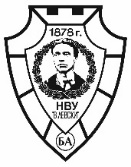 НАЦИОНАЛЕН ВОЕНЕН УНИВЕРСИТЕТ „ВАСИЛ ЛЕВСКИ”5000 гр. Велико Търново, бул. „България” № 76телефон: (062) 618 822; факс: (062) 618 899; e-mail: nvu@nvu.bgД О К У М Е Н Т А Ц И Яза участие в открита процедура за възлагане на обществена поръчка с предмет „Основен ремонт на сграда № 23 - битов корпус в НВУ „Васил Левски” - факултет „Артилерия, ПВО и КИС”гр. Велико Търново, 2020 г.СЪДЪрЖАНИЕ НА ДОКУМЕНТАЦИЯТА ЗА УЧАСТИЕ В ОТКРИТА ПРОЦЕДУРА ЗА ВЪЗЛАГАНЕ НА обществена ПОРЪЧКАІ. ОБЩИ ПОЛОЖЕНИЯНастоящите указания определят принципите, условията и реда за провеждане па процедура за възлагане на обществена поръчка чрез открита процедура в съответствие със Закопа за обществените поръчки (ЗОП) и Правилника за прилагане на Закона за обществени поръчки (ППЗОП), както и съобразно изискванията на Възложителя.А. Обект, срок, място на изпълнение, стойност, условия и начин на плащане1. Обект на обществената поръчка е строителство по смисъла на чл. 3, ал. 1, т. 1, б. „а“ ЗОП.Кратко описание: В обхвата на строително-монтажните дейности са включени следните дейности:1. Демонтажни строителни работи;2. СМР;3. Покривни работи;4. Топлоизолационни строителни работи;5. Благоустройство; 6.Изграждане на електрически инсталации (Обща, ПИС, Видеонаблюдение, Озвучителна, Телефонна, Сигнална)7. СМР на ВиК;8. Демонтаж/монтаж на ОВК системи;9. Газоснабдяване;10. Озеленяване; 11. Дейности по План за безопасност и здраве.Ремонтните дейности се извършват с цел нормалното и безопасно функциониране на сграда № 23 – битов корпус в НВУ „Васил Левски” – факултет „Артилерия, ПВО и КИС” и привеждането и  в съответствие с действащата нормативна уредба за строителство в Р. България.2. Мотиви за избора на вид процедура:Откритата процедура се провежда на основание чл. 18, ал. 1, т. 1 от ЗОП.3. Срок за изпълнение:Договорът започва да се изпълнява от датата на подписването му и приключва със съставянето на Констативен акт за установяване годността за приемане на строежа (Приложение №15 към чл. 7, ал. 3, т. 15 от Наредба № 3 от 31 юли 2003 г. за съставяне на актове и протоколи по време на строителството). 	Срокът за изпълнение на строителството  (срок за изпълнение на договорените строително-монтажни работи и предаването на строежа от Изпълнителя с Констативен Акт Образец 15) съгласно Техническото предложение на Изпълнителя не може да бъде по-дълъг от 365 (триста шестдесет и пет) дни, съответно по-кратък от 240 (двеста и четиридесет) дни, считано от  предаване на строителната площадка на изпълнителя с протокол обр. 2 съгласно Наредба № 3 от 31.07.2003 г. за съставяне на актове и протоколи по време на строителството до предаването на строежа от изпълнителя с Констативен Акт Образец 15.4. Място на изпълнение:Мястото за изпълнение на поръчката е на територията на факултет „Артилерия, ПВО и КИС” на НВУ „Васил Левски”, сграда № 23 - битов корпус  находяща се в гр. Шумен. (поземлен имот 83510.674.455 по Кадастралната карта (КК) на гр. Шумен)5. Стойност на поръчката:На основание чл. 21, ал. 2 ЗОП прогнозната стойност на поръчката е определена на база проведени пазарни проучвания и заложените стойности в количествените сметки на одобрения работен инвестиционен проект за извършване на строително-ремонтните дейности.Прогнозната стойност на поръчката е 2 049 253,12 (два милиона четиридесет и девет хиляди двеста петдесет и три лева и 12 ст.) лева без ДДС.Определената прогнозна стойност e максимално допустима стойност за изпълнение на поръчката. Ценовото предложение на участниците не може да надхвърля посочената от Възложителя максимално допустима стойност. Участник, представил ценово предложение, надвишаващо посочената максимално допустима стойност, ще бъде отстранен от участие в процедурата поради несъответствие с предварително обявените условия на поръчката.6. Условия и начин на плащане:Възложителят извършва плащанията за дължимото възнаграждение по договора, съгласно ценовото предложение на изпълнителя, неразделна част от договора за обществена поръчка. Условията и начинът на плащане са посочени в проекта на договор към настоящата документация за участие в обществената поръчка. Б. Техническа спецификация и подробни количествени сметки. Условия за изпълнение на обществената поръчкаПриложение № 3 към настоящата документация за участие.ВАЖНО! В част Архитектура няма да се изпълнява подчаст Обзавеждане и оборудване. Същата ще бъде обект на друга обществена поръчка.II. ИЗИСКВАНИЯ КЪМ УЧАСТНИЦИТЕ В ОТКРИТАТА ПРОЦЕДУРАА. Условия за участие и изисквания към личното състояние1. В откритата процедура може да участва участник, който отговаря на условията на чл. 10, ал. 1 от Закона за обществените поръчки, а именно това може да е всяко българско или чуждестранно физическо или юридическо лице или техни обединения, както и всяко друго образувание, което има право да изпълнява строителство, доставки или услуги съгласно законодателството на държавата, в която то е установено.Клон на чуждестранно лице може да е самостоятелен участник в обществената поръчка, ако може самостоятелно да подава оферти и да сключва договори съобразно законодателството на държавата, в която е установен.Лице, което участва в обединение или е дало съгласие да бъде подизпълнител на друг участник, не може да подава самостоятелна оферта.Едно физическо или юридическо лице може да участва само в едно обединение.Участниците в обединението от физически и/или юридически лица следва да определят партньор, който да представлява обединението пред възложителя за настоящата обществена поръчка.При изпълнението на обществената поръчка участниците в обединението отговарят солидарно.2. Възложителят отстранява от участие в откритата процедура участник:2.1. когато е осъден с влязла в сила присъда, за престъпление по чл. 108а, чл. 159а - 159г, чл. 172, чл. 192а, чл. 194 - 217, чл. 219 - 252, чл. 253 - 260, чл. 301 - 307, чл. 321, 321а и чл. 352 - 353е от Наказателния кодекс;2.2. когато е осъден с влязла в сила присъда за престъпление, аналогично на тези по т. 2.1, в друга държава членка или трета страна;2.3. когато има задължения за данъци и задължителни осигурителни вноски по смисъла на чл. 162, ал. 2, т. 1 от Данъчно-осигурителния процесуален кодекс и лихвите по тях, към държавата или към общината по седалището на възложителя и на участника (освен ако размерът на неплатените дължими данъци или социални осигуровки е не повече от 1 на сто от сумата на годишния общ оборот за последната приключена финансова година, но не повече от 50 000 лв.), или аналогични задължения съгласно законодателството на държавата, в която участникът е установен, доказани с влязъл в сила акт на компетентен орган;2.4. когато е налице неравнопоставеност в случаите по чл. 44, ал. 5 ЗОП;2.5. когато е установено, че:а) е представил документ с невярно съдържание, с който се доказва декларираната липса на  основания за отстраняване или декларираното изпълнение на критериите за подбор;б) не е предоставил изискваща се информация, свързана с удостоверяване липсата на основания за отстраняване или изпълнението на критериите за подбор;2.6. когато е установено с влязло в сила наказателно постановление, или съдебно решение, нарушение на чл. 61, ал. 1, чл. 62, ал. 1 или 3, чл. 63, ал. 1 или 2, чл. 118, чл. 128, чл. 228, ал. 3, чл. 245 и чл. 301 - 305 от Кодекса на труда или чл. 13, ал. 1 от Закона за трудовата миграция и трудовата мобилност или аналогични задължения, установени с акт на компетентен орган, съгласно законодателството на държавата, в която участникът е установен;2.7. когато е налице конфликт на интереси, който не може да бъде отстранен;2.8. когато е обявен в несъстоятелност или е в производство по несъстоятелност, или е в процедура по ликвидация, или е сключил извънсъдебно споразумение с кредиторите си по смисъла на чл. 740 от Търговския закон, или е преустановил дейността си, а в случай че участникът е чуждестранно лице - се намира в подобно положение, произтичащо от сходна процедура, съгласно законодателството на държавата, в която е установен. 2.9. се е опитал да повлияе на вземането на решение от страна на възложителя, свързано с отстраняването, подбора или възлагането, включително чрез предоставяне на невярна или заблуждаваща информация, или се е опитал да получи информация, която може да му даде неоснователно предимство в процедурата за възлагане на обществена поръчка.2.10. когато е свързано лице по смисъла на § 2, т. 45 от ДР на ЗОП с друг участник в обществената поръчка.„Свързани лица“ са тези по смисъла на § 1, т. 13 и 14 от допълнителните разпоредби на Закона за публичното предлагане на ценни книжа, а именно:§ 1, т. 13. „Свързани лица“ са: а) лицата, едното от които контролира другото лице или негово дъщерно дружество; б) лицата, чиято дейност се контролира от трето лице; в) лицата, които съвместно контролират трето лице; г) съпрузите, роднините по права линия без ограничения, роднините по съребрена линия до четвърта степен включително и роднините по сватовство до четвърта степен включително.§ 1, т. 14 „Контрол“ е налице, когато едно лице: а) притежава, включително чрез дъщерно дружество или по силата на споразумение с друго лице, над 50 на сто от броя на гласовете в общото събрание на едно дружество или друго юридическо лице; или б) може да определя пряко или непряко повече от половината от членовете на управителния или контролния орган на едно юридическо лице; или в) може по друг начин да упражнява решаващо влияние върху вземането на решения във връзка с дейността на юридическо лице.2.11. На основание чл. 3, т. 8 от Закона за икономическите и финансовите отношения с дружествата, регистрирани в юрисдикции с преференциален данъчен режим, контролираните от тях лица и техните действителни собственици, дружества, регистрирани в юрисдикции с преференциален данъчен режим, и контролираните от тях лица не могат пряко и/или косвено да участват в откритата процедура, включително и чрез гражданско дружество/консорциум, в което участва дружество, регистрирано в юрисдикция с преференциален данъчен режим.Забраната не е приложима за изключенията, регламентирани в чл. 4 от Закона за икономическите и финансовите отношения с дружествата, регистрирани в юрисдикции с преференциален данъчен режим, контролираните от тях лица и техните действителни собственици. Санкциите при прилагане на изключение от забраната въз основа на неверни данни са регламентирани в чл. 5, ал. 1, т. 3 на същия закон.2.12. при наличие на обстоятелствата по чл. 69 от Закона за противодействие на корупцията и за отнемане на незаконно придобитото имущество.2.13. при наличие на обстоятелства по чл. 327 „б“ от Закона за отбраната и Въоръжените сили на Р България (ЗОВСРБ).3. Когато участникът е юридическо лице, основанията по т. 2.1, 2.2 и 2.7 се отнасят за лицата, които представляват участника и за членовете на неговите управителни и надзорни органи съгласно регистъра, в който е вписан участникът, ако има такъв, или документите, удостоверяващи правосубектността му. Когато в състава на тези органи участва юридическо лице, основанията се отнасят за физическите лица, които го представляват съгласно регистъра, в който е вписано юридическото лице, ако има такъв, или документите, удостоверяващи правосубектността му.Когато участникът или юридическо лице в състава на негов контролен или управителен орган се представлява от физическо лице по пълномощие, основанията по т. 2.1, 2.2 и 2.7 се отнасят и за това физическо лице.Лицата по т. 3 са, както следва:3.1. при събирателно дружество - лицата по чл. 84, ал. 1 и чл. 89, ал. 1 от Търговския закон;3.2. при командитно дружество - неограничено отговорните съдружници по чл. 105 от Търговския закон;3.3. при дружество с ограничена отговорност - лицата по чл. 141, ал. 2 от Търговския закон, а при еднолично дружество с ограничена отговорност - лицата по чл. 147, ал. 1 от Търговския закон;3.4. при акционерно дружество - лицата по чл. 241, ал. 1, чл. 242, ал. 1 и чл. 244, ал. 1 от Търговския закон;3.5. при командитно дружество с акции - лицата по чл. 256 от Търговския закон;3.6. при едноличен търговец - физическото лице - търговец;3.7. при клон на чуждестранно лице - лицето, което управлява и представлява клона или има аналогични права съгласно законодателството на държавата, в която клонът е регистриран;3.8. при кооперациите - лицата по чл. 20, ал. 1 и чл. 27, ал. 1 от Закона за кооперациите;3.9. при сдружения - членовете на управителния съвет по чл. 30, ал. 1 от Закона за юридическите лица с нестопанска цел или управителят, в случаите по чл. 30, ал. 3 от Закона за юридическите лица с нестопанска цел;3.10. при фондациите - лицата по чл. 35, ал. 1 от Закона за юридическите лица с нестопанска цел;3.11. в случаите по т. 3.1 -3.7 - и прокуристите, когато има такива;3.12. за чуждестранните лица - лицата, които представляват, управляват и контролират участника съгласно законодателството на държавата, в която са установени.В случаите т. 3.11 и 3.12, когато лицето има повече от един прокурист, декларацията се подава само от прокуриста, в чиято представителна власт е включена територията на Република България.Участниците са длъжни при поискване от страна на възложителя да представят необходимата информация относно правно-организационната форма, под която осъществяват дейността си, както и списък на всички задължени лица по смисъла на чл. 54, ал. 2 и 3 от ЗОП независимо от наименованието на органите, в които участват, или от длъжностите, които заемат.4. Когато участник в процедурата е обединение от физически и/или юридически лица, същият се отстранява от участие, когато някое от основанията за отстраняване е налице за член на обединението.5. Участник в процедурата, за когото са налице основания за отстраняване по чл. 54, ал. 1 и посочените от възложителя обстоятелства по чл. 55, ал. 1, има право да представи доказателства, че е предприел мерки, които гарантират неговата надеждност, въпреки наличието на съответното основание за отстраняване. За тази цел участникът може да докаже, че:5.1. е погасил задълженията си по т. 2.3., включително начислените лихви и/или глоби или че те са разсрочени, отсрочени или обезпечени;5.2. е платил или е в процес на изплащане на дължимо обезщетение за всички вреди, настъпили в резултат от извършеното от него престъпление или нарушение;5.3. е изяснил изчерпателно фактите и обстоятелствата, като активно е съдействал на компетентните органи, и е изпълнил конкретни предписания, технически, организационни и кадрови мерки, чрез които да се предотвратят нови престъпления или нарушения;5.4. е платил изцяло дължимото вземане по чл. 128, чл. 228, ал. 3 или чл. 245 от Кодекса на труда.Декларирането и представянето на доказателства за предприетите мерки следва да се извърши съгласно указанията в настоящата т. II, буква В: „Деклариране на обстоятелствата чрез представяне на Единен европейски документ за обществени поръчки (ЕЕДОП)“, т. 1, буква „ж)“ по-долу.В случай че предприетите от участника мерки са достатъчни, за да се гарантира неговата надеждност, възложителят не го отстранява от участие в поръчката. Мотивите за приемане или отхвърляне на предприетите мерки и представените доказателства се посочват в решението за класиране или прекратяване на процедурата, в зависимост от вида и етапа, на който се намира процедурата.6. Когато при изпълнение на поръчката участникът ще ползва подизпълнители или капацитета на трети лица, те следва да отговарят на изискванията по т. 2. 7. Основанията за отстраняване по т. 2 от настоящия раздел се прилагат до изтичане на сроковете, посочени в чл. 57, ал. 3 ЗОП.8. Участниците в процедурата са длъжни да уведомят писмено Възложителя в тридневен срок от настъпване на обстоятелство по т. 2 от настоящия раздел. Б. Критерии за подборПри участие на обединения, които не са юридически лица, съответствието с критериите за подбор, описани в настоящия раздел, се доказват от обединението участник, а не от всяко от лицата, включени в него, с изключение на съответната регистрация, представяне на сертификат или друго условие, необходимо за изпълнение на поръчката, съгласно изискванията на нормативен или административен акт и съобразно разпределението на участието на лицата при изпълнение на дейностите, предвидено в договора за създаване на обединението.В случай че при изпълнение на поръчката участникът ще ползва подизпълнители, посочените критерии за подбор се прилагат за подизпълнителите, съобразно вида и дела от поръчката, които те ще изпълняват. В случай че при изпълнение на поръчката участникът ползва капацитета на трети лица, последните следва да отговарят на критериите за подбор, за доказването на които участникът се позовава на техния капацитет. По отношение на критериите, свързани с опит за  изпълнение на поръчката, участниците могат да се позоват на капацитета на трети лица, само ако тези лица ще участват в изпълнението на частта от поръчката, за която е необходим този капацитет.Когато участник в процедурата е обединение от физически и/или юридически лица, той може да докаже изпълнението на критериите за подбор с капацитета на трети лица при спазване на условията по чл. 65, ал. 2 - 4 ЗОП.Изисквания за правоспособност за упражняване на професионална дейност:Участникът трябва да има регистрация в Централния професионален регистър на строителя (ЦПРС) към Камарата на строителите в Република България, за изпълнение на строежи трета категория по смисъла на чл. 137, ал. 1, т. 3, б. „в“ от ЗУТ, съгласно чл. 6, ал. 3, т. 6 от Наредба № 1 от 30 юли 2003 г. за номенклатурата на видовете строежи - общежития с разгъната застроена площ над 5000 кв. м или с капацитет от 200 до 1000 места за посетители, а за чуждестранни лица – в аналогични регистри съгласно законодателството на държавата членка, в която са установени или еквивалент.При подаване на офертата участниците декларират съответствието си с критерия за подбор като попълват раздел А: „Годност“ в Част IV: „Критерии за подбор“ от Единен европейски документ за обществени поръчки (ЕЕДОП). Съгласно чл. 67, ал. 5 от ЗОП, Възложителят може да изисква от участниците по всяко време да представят всички или част от документите, чрез които се доказва информацията, посочена в ЕЕДОП, когато това е необходимо за законосъобразното провеждане на процедурата. В тези случаи, изискването се доказва с представяне на копие от документа за регистрация в ЦПРС към Камарата на строителите в Република България, за изпълнение на строежи трета категория, по смисъла на чл. 137, ал. 1, т. 3, б. „в“ от ЗУТ, съгласно чл. 6, ал. 3, т. 6 от Наредба № 1 от 30 юли 2003 г. за номенклатурата на видовете строежи - общежития с разгъната застроена площ над 5000 кв. м или с капацитет от 200 до 1000 места за посетители. За чуждестранни лица – аналогичен документ, доказващ такава регистрация в аналогичен регистър, съгласно законодателството на държавата членка, в която са установени или еквивалент.Преди сключването на договор за обществена поръчка, Възложителят ще изиска от участника, определен за Изпълнител, да предостави актуални документи, доказващи изпълнението на горното изискване, а именно: копие на документа за регистрация в ЦПРС към Камарата на строителите в Република България за изпълнение на строежи трета категория по смисъла на чл. 137, ал. 1, т. 3, б. „в“ от ЗУТ, съгласно чл. 6, ал. 3, т. 6 от Наредба № 1 от 30 юли 2003 г. за номенклатурата на видовете строежи - общежития с разгъната застроена площ над 5000 кв. м или с капацитет от 200 до 1000 места за посетители. При сключването на договор, избраният за изпълнител - чуждестранно лице представя документ, с който следва да се докаже, че има право да изпълнява възлаганата дейност в Република България, включително че е извършил съответната регистрация, съгласно Закона за камарата на строителите, във връзка с чл. 112, ал. 1, т. 4 от ЗОП.Забележка: В случай на участие на обединение, което не е юридическо лице спазването на изискването се доказва от тези членове на обединението, които съобразно разпределението на участието на лицата при изпълнение на дейностите, предвидено в договора за създаване на обединението са ангажирани с изпълнението на строителството. Когато участникът предвижда участие на подизпълнители изискването се доказва за тези подизпълнители, които съобразно вида и дела от поръчката, които са им възложени, ще изпълняват строителство.Изисквания за икономическо и финансово състояние:1. Участниците, следва да имат:- валидна застраховка „Професионална отговорност в строителството“ или еквивалент, по смисъла на чл. 171 от ЗУТ, за вреди, причинени на други участници в строителството и/или на трети лица, вследствие на неправомерни действия или бездействия при или по повод изпълнение на задълженията им, с праг не по-малък от минималните застрахователни суми за строителство за съответната категория строеж, съгласно изискванията на Наредбата за условията и реда за задължително застраховане в проектирането и строителството. За участник, установен/регистриран извън Р България, застраховката за професионална отговорност следва да бъде еквивалент на тази по чл. 171 от ЗУТ, но направена съгласно законодателството на държавата, където е установен/регистриран участникът. Изискването за застраховка за професионална отговорност на лицата по чл. 171, ал. 1 от ЗУТ не се прилага за лице от държава - членка на Европейския съюз, или от друга държава - страна по Споразумението за Европейското икономическо пространство, което се установява на територията на Република България и е предоставило еквивалентна застраховка за професионална отговорност или гаранция в друга държава - членка на Европейския съюз, или в страна по Споразумението за Европейското икономическо пространство.Удостоверяване: При подаване на офертата участниците декларират съответствието си с критерия за подбор в ЕЕДОП, част IV „Критерии за подбор“, буква Б „Икономическо и финансово състояние“.Доказване: 	Преди сключването на договор за обществена поръчка, Възложителят ще изиска от участника, определен за Изпълнител, да предостави документи по чл. 62, ал. 1, т. 2 от ЗОП – доказателства за наличие на застраховка „Професионална отговорност“ или еквивалент.Ако е приложимо, когато по основателна причина участникът не е в състояние да представи поисканите от възложителя документи, той може да докаже икономическото и финансовото си състояние с помощта на всеки друг документ, който възложителят приеме за подходящ. Документите за доказване на поставените изисквания се представят от участника и при поискване в хода на процедурата – в случаите на чл. 67, ал. 5 от ЗОП, когато това е необходимо за законосъобразното провеждане на процедурата.Изисквания за технически и професионални способности:Изискване за опит в предоставянето на сходни дейности:1. Участникът следва да е изпълнил, за последните 5 (пет) години, считано от датата на подаване на офертата, минимум 1 (една) дейност (строителство) с предмет и обем, сходен с този на поръчката.Под „дейност (строителство) с предмет сходен с този на поръчката“, следва да се разбира извършване на строително-ремонти дейности на сграда или ново строителство на сграда с РЗП минимум 5 000,00 /пет хиляди/ кв. м и с височина над 15 /петнадесет/ метра, като в обхвата на СМР да са включени минимум следните дейности: поставяне на дограма по фасадите на сграда; поставяне на топлоизолация; изграждане на слънчева инсталация; изграждане на вътрешна газова инсталация; изграждане на ВиК на сграда; изграждане на електрическа инсталация на сграда с включени ПИС, Видеонаблюдение, Озвучителна, Телефонна и Сигнална инсталации.Удостоверяване: При подаване на офертата Участникът следва да предостави изискуемата информация в Част ІV, Раздел В Технически и професионални способности от ЕЕДОП. Преди сключването на договора за възлагане на настоящата обществена поръчка, възложителят изисква от участника, определен за изпълнител, да предостави Списък на строителството сходно с предмета на обществената поръчка, придружен с удостоверения за добро изпълнение, които съдържат стойността, датата, на която е приключило изпълнението, мястото, вида и обема, както и дали то е изпълнено в съответствие с нормативните изисквания. Документите за доказване на поставените изисквания се представят от участника и при поискване в хода на процедурата – в случаите на чл. 67, ал. 5 от ЗОП, когато това е необходимо за законосъобразното провеждане на процедурата.2. Всеки участник следва да разполага с персонал с определена професионална компетентност за изпълнение на поръчката, който включва минимум по 1 брой от следните технически лица:- Технически ръководител, който да отговаря на условията по чл. 163а, ал. 1 и ал. 2 от ЗУТ с минимум 3 години опит при изпълнението на обекти;- Специалист по контрол на качеството - правоспособно лице, отговарящо за контрола на качество на изпълнение на строителството, за съответствието на влаганите в строежите строителни продукти със съществените изисквания за безопасност;- Координатор по безопасност и здраве в строителството - лице завършило курс на обучение за безопасност и здраве при извършване на строителни и монтажни работи или еквивалентен курс на обучение съгласно Закона за здравословни и безопасни условия на труд, и/или по Наредба № 2 от 22.03.2004 г. за минималните изисквания за здравословни и безопасни условия на труд.Удостоверяване: В част ІV, раздел „В“, т. 6 на Единния европейски документ за обществени поръчки (ЕЕДОП) участниците посочват лицата, които ще изпълняват поръчката, с описани всички необходими данни за професионалната им компетентност, подлежащи на преценка за съответствие с поставените от възложителя изисквания.Доказване: 	В случаите по чл. 67, ал. 5 и чл. 112, ал. 1, т. 2 от ЗОП за доказване на съответствие с поставения критерий за подбор се представят следните документи: списък на персонала, който ще изпълнява поръчката, както и документи, които доказват професионалната компетентност на лицата. Възложителят поставя следните изисквания към документите, които доказват професионалната компетентност на лицата:- да не са издадени от самото лице, тъй като в този случай ще представляват деклариране на определени обстоятелства, а не удостоверяване;- да са издадени от лице, чието качество има отношение към изпълнената дейност, поради което може надеждно да удостовери изпълнението ѝ (възложител, работодател, длъжностно лице с удостоверителни функции и др.)- в тях да се съдържат всички необходими данни, подлежащите на преценка за съответствие с поставените от възложителя изисквания.3. Участникът трябва да прилага система за управление на околна среда, съответстваща на стандарт БДС EN ISO 14001 или еквивалентен действащ стандарт, с обхват в областта на строителството.Удостоверяване: По отношение изкисванията, посочени в т. 2, участникът попълва съответното поле от раздел Г: Стандарти за осигуряване на качеството и стандарти за екологично управление в Част IV: Критерии за подбор от Единен европейски документ за обществени поръчки (ЕЕДОП).Доказване: 	Преди сключване на договор за обществена поръчка, възложителят изисква от участника, определен за изпълнител, да представи копие на сертификат, издаден от независими лица, които са акредитирани по съответната серия европейски стандарти от Изпълнителна агенция „Българска служба за акредитация" или от друг национален орган по акредитация, който е страна по Многостранното споразумение за взаимно признаване на Европейската организация за акредитация, за съответната област или да отговарят на изискванията за признаване съгласно чл. 5а, ал. 2 от Закона за националната акредитация на органи за оценяване на съответствието. Възложителят ще приеме и еквивалентни сертификати, издадени от органи, установени в други държави членки за чуждестранните лица. Възложителят ще приеме и други доказателства за еквивалентни мерки за опазване на околната среда, когато участник не е имал достъп до такива сертификати или е нямал възможност да ги получи в съответните срокове по независещи от него причини. В този случай или участникът трябва да е в състояние да докаже, че предлаганите мерки са еквивалентни на изискваните. В. Деклариране на обстоятелствата чрез представяне на Единен европейски документ за обществени поръчки (ЕЕДОП)1. Участниците декларират липсата на основанията за отстраняване, посочени в раздел ІІ.A по отношение на изисквания за лично състояние и съответствието с критериите за подбор в раздел II.Б, чрез представяне в електронен вид на попълнен и подписан Единен европейски документ за обществени поръчки (ЕЕДОП) (Образец № 2 към настоящата документация). В него се предоставя съответната информация, изисквана от възложителя, и се посочват националните бази данни, в които се съдържат декларираните обстоятелства, или компетентните органи, които съгласно законодателството на държавата, в която участникът е установен, са длъжни да предоставят информация.Когато е приложимо ЕЕДОП се попълва и представя и за всеки един от участниците в обединението, за всеки подизпълнител и за всяко трето лице, чиито ресурси ще бъдат ангажирани при изпълнението на поръчката (вкл. и доказателствата по чл. 45, ал. 2 ППЗОП). Съгласно чл. 67, ал. 4 от Закона за обществените поръчки (ЗОП) във връзка с § 29, т. 5, б. „а” от Преходните и заключителни разпоредби на ЗОП, в сила от 1 април 2018 г. Единният европейски документ за обществени поръчки следва да бъде представян от участниците задължително в електронен вид.ЕЕДОП е достъпен в електронен вариант на профила на купувача на адрес: https://www.nvu.bg/node/2457.Участниците следва да попълнят ЕЕДОП чрез предоставяния от АОП български вариант на Системата за попълване и повторно ползване на ЕЕДОП на ЕК на интернет адрес: https://espd.eop.bg/espd-web/filter?lang=bg . За използване на системата не е необходима предварителна регистрация. Единният европейски документ за обществени поръчки съдържа следните части:Част I. Информация за процедурата за възлагане на обществената  поръчка и за възлагащия орган или за възложителя Част II. Информация за икономическия операторЧаст III. Критерии за изключванеЧаст IV. Критерии за подборЧаст V. Намаляване броя на квалифицираните кандидатиЧаст VI. Заключителни положенияОтделните части на ЕЕДОП се попълват от участника в обществената поръчка при спазване на следните указания:а) В ЕЕДОП се представят данни относно публичните регистри, в които се съдържа информация за декларираните обстоятелства или за компетентния орган, който съгласно законодателството на съответната държава е длъжен да предоставя информация за тези обстоятелства служебно на възложителя.Участниците могат да използват ЕЕДОП, който вече е бил използван при предходна процедура за обществена поръчка, при условие че потвърдят, че съдържащата се в него информация все още е актуална.б) участник (икономически оператор), който ще ползва капацитета на едно или повече трети лица по отношение на критериите, свързани с икономическото и финансовото състояние, техническите и професионалните способности, представя попълнен отделен ЕЕДОП за всяко едно от третите лица. Третите лица трябва да отговарят на съответните критерии за подбор, за доказването на които участникът се позовава на техния капацитет и за тях да не са налице основанията за отстраняване от процедурата.По отношение на критериите, свързани с опита за изпълнение на поръчката, участниците могат да се позоват на капацитета на трети лица само ако тези лица ще участват в изпълнението на частта от поръчката, за която е необходим този капацитет.Участниците могат за конкретната поръчка да се позоват на капацитета на трети лица, независимо от правната връзка между тях, по отношение на критериите, свързани с икономическото и финансовото състояние, техническите и професионалните способности.в) участник (икономически оператор), който ще ползва един или повече подизпълнители, представя попълнен отделен ЕЕДОП за всеки един от подизпълнителите. Подизпълнителите трябва да отговарят на съответните критерии за подбор съобразно вида и дела от поръчката, който ще изпълняват, и за тях не следва да са налице основания за отстраняване от процедурата. Подизпълнителите нямат право да превъзлагат една или повече от дейностите, които са включени в предмета на договора за подизпълнение.г) в случай че участникът се позовава на капацитета на трети лица или подизпълнител/и, същият следва да представи доказателство за поетите от третото/ите лице/а или съответно от подизпълнителя/ите задължения.д) Когато участникът е обединение, което не е юридическо лице, ЕЕДОП се подава от всеки от участниците в обединението. При необходимост от деклариране на обстоятелства, относими към обединението, ЕЕДОП се подава и за обединението. Възложителят може да изиска от участник - обединение, което не е юридическо лице, да представи копие от документ за създаване на обединението, както и следната информация във връзка с конкретната обществена поръчка:1. правата и задълженията на участниците в обединението;2. разпределението на отговорността между членовете на обединението;3. дейностите, които ще изпълнява всеки член на обединението.е) Когато лицата по т. 3 от раздел II. A са повече от едно и за тях няма различие по отношение на обстоятелствата по т. 2.1, 2.2, 2.7 и т. 2.9 от раздел II.A, ЕЕДОП може да се подпише само от едно от тези лица, в случай че подписващият разполага с информация за достоверността на декларираните обстоятелства по отношение на останалите задължени лица.Когато е налице необходимост от защита на личните данни при различие в обстоятелствата, свързани с личното състояние на лицата по т. 3 от раздел II. A, информацията относно изискванията по т. 2.1, 2.2, 2.7 и т. 2.9 от раздел II.A се попълва в отделен ЕЕДОП, подписан от съответното лице.ЕЕДОП може да се подпише и само от едно от лицата по т. 3 от раздел II.А, ако в него се съдържат и обстоятелствата по т. 2.3, 2.4, 2.5, 2.6, и 2.8. от раздел II.A, както и тези, свързани с критериите за подбор, ако лицето, което го подписва, може самостоятелно да представлява съответния стопански субект.При необходимост от деклариране на обстоятелствата по т. 2.3, 2.4, 2.5, 2.6, и 2.8. от раздел II.A, както и тези, свързани с критериите за подбор, относими към обединение, което не е юридическо лице, представляващият обединението подава ЕЕДОП за тези обстоятелства.Когато документи, свързани с участие в обществени поръчки, се подават от лице, което представлява участника по пълномощие, в ЕЕДОП се посочва информация относно обхвата на представителната му власт.ж) когато за участник в обществената поръчка (икономически оператор) е налице някое от основанията за отстраняване по чл. 54, ал. 1 ЗОП или посочените от възложителя основания по чл. 55, ал. 1 ЗОП и преди подаване на офертата той е предприел мерки за доказване на надеждност съгласно т. 5 от раздел II. A, тези мерки се описват в ЕЕДОП. Те се доказват като към ЕЕДОП се прилагат: по отношение на обстоятелствата по чл. 56, ал. 1, т. 1 и 2 от ЗОП - документ за извършено плащане или споразумение, или друг документ, от който да е видно, че задълженията са обезпечени или че страните са договорили тяхното отсрочване или разсрочване, заедно с погасителен план и/или с посочени дати за окончателно изплащане на дължимите задължения или е в процес на изплащане на дължимо обезщетение, а по отношение на обстоятелството по чл. 56, ал. 1, т. 3 от ЗОП - документ от съответния компетентен орган за потвърждение на описаните обстоятелства.з) липсата или наличието на основания за отстраняване по т. 2.1., съответно т. 2.2. от раздел II.A от настоящата документация – „осъден с влязла в сила присъда за престъпление по чл. 172, чл. 255б и чл. 352-353е НК“ се декларира в част III.В, поле „Икономическият оператор нарушил ли е, доколкото му е известно, задълженията си в областта на екологичното, социалното или трудовото право?“ от ЕЕДОП. Липсата или наличието на основания за отстраняване по т. 2.1., съответно т. 2.2. от раздел II.A на настоящата документация – „осъден с влязла в сила присъда за престъпление по чл. 194-208, чл. 213а-217, чл. 219-252, чл. 254а-255а и чл. 256-260 НК се декларира в част III.Г от ЕЕДОП. Липсата или наличието на останалите основания по т. 2.1., съответно т. 2.2. от раздел II.A от настоящата документация се декларира в част ІІІ.А от ЕЕДОП. Участникът отбелязва „ДА“ – в случай че за участника е налице някое от посочените обстоятелства, като изрично се посочва и съответното обстоятелство, или „НЕ“ – в случай че за участника не е налице нито едно от посочените обстоятелства. При наличие на основание за отстраняване следва да се посочи конкретната разпоредба от Наказателния кодекс, осъденото лице и датата на присъдата. и) липсата или наличието на основания за отстраняване по т. 2.6. от раздел II.A на настоящата документация – „когато е установено с влязло в сила наказателно постановление, или съдебно решение, нарушение на чл. 61, ал. 1, чл. 62, ал. 1 или 3, чл. 63, ал. 1 или 2, чл. 228, ал. 3 от Кодекса на труда или чл. 13, ал. 1 от Закона за трудовата миграция и трудовата мобилност или аналогични задължения, установени с акт на компетентен орган, съгласно законодателството на държавата, в която участникът е установен“, по т. 2.10, т. 2.11 и т. 2.12 от раздел II.A на настоящата документация се декларира в част III.Г от ЕЕДОП. (отбелязва се „ДА“ – в случай че за участника е налице някое от посочените обстоятелства, като изрично се посочва и съответното обстоятелство, или „НЕ“ – в случай че за участника не е налице нито едно от посочените обстоятелства).й) липсата или наличието на основания за отстраняване по т. 2.3. от раздел II.A от настоящата документация се декларира в част III.Б от ЕЕДОП. к) липсата или наличието на основания за отстраняване по т. 2.4, 2.5, 2.7, т. 2.8. и т. 2.9 от раздел II.A на настоящата документация се декларира в част III.В, с отговор на съответния въпрос от образеца на ЕЕДОП.л) липсата или наличието на основания за отстраняване по т. 2.6. от раздел II.A от настоящата документация - „когато е установено с влязло в сила наказателно постановление, или съдебно решение, нарушение на чл. 118, чл. 128, чл. 245, чл. 301-305 от Кодекса на труда или аналогични задължения, установени с акт на компетентен орган, съгласно законодателството на държавата, в която участникът е установен“ се декларира в част III.В от ЕЕДОП. (отбелязва се „ДА“ – в случай че за участника е налице някое от посочените обстоятелства, като изрично се посочва и съответното обстоятелство, или „НЕ“ – в случай че за участника не е налице нито едно от посочените обстоятелства).м) липсата или наличието на основания за отстраняване по т.2.10, т. 2.11, т. 2.12 и т. 2.13 от раздел II.A от настоящата документация се декларира в част III.Г от ЕЕДОП. отбелязва се „ДА“ – в случай че за участника е налице някое от посочените обстоятелства, като изрично се посочва и съответното обстоятелство, или „НЕ“ – в случай че за участника не е налице нито едно от посочените обстоятелства).Указания за начина на попълване на електронния ЕЕДОП са представени в указания в раздел V.2. Възложителят може да изисква от участниците по всяко време да представят всички или част от документите, чрез които се доказва информацията, посочена в ЕЕДОП, когато това е необходимо за законосъобразното провеждане на процедурата. Документите, чрез които се доказва липсата на основания за отстраняване, са: свидетелство за съдимост;удостоверение от органите по приходите и удостоверение от общината по седалището на Възложителя и на участника;удостоверение от органите на Изпълнителната агенция „Главна инспекция по труда“.удостоверение, издадено от Агенцията по вписванията.3. Други основания за отстраняванеОсвен на основанията по-горе възложителят отстранява:3.1. участник, който не отговаря на поставените критерии за подбор или не изпълни друго условие, посочено в обявлението за обществена поръчка или в документацията;3.2. участник, който е представил оферта, която не отговаря на:а) предварително обявените условия за изпълнение на поръчката;б) правила и изисквания, свързани с опазване на околната среда, социалното и трудовото право, приложими колективни споразумения и/или разпоредби на международното екологично, социално и трудово право;3.3. участник, който не е представил в срок обосновката по чл. 72, ал. 1 ЗОП или чиято оферта не е приета съгласно чл. 72, ал. 3 – 5 ЗОП;3.4. участник, подал заявление за участие или оферта, които не отговарят на условията за представяне, включително за форма, начин, срок и валидност;3.5. лице, което е нарушило забрана по чл. 101, ал. 9 или 10 от ЗОП.III. ГАРАНЦИИГаранцията за изпълнение на договора е в размер на 5% от стойността на договора без включен ДДС. Гаранцията се  предоставя  под  формата  на депозирана парична сума по банковата сметка на ВЪЗЛОЖИТЕЛЯ или като безусловна и неотменима банкова гаранция или застраховка, която обезпечава изпълнението чрез покритие на отговорността на ИЗПЪЛНИТЕЛЯ, със срок на валидност, както следва:А) Гаранция в размер на 4 % от общата стойност на договора без ДДС със срок на валидност не по-малко от 30 (тридесет) календарни дни след изтичане на срока за изпълнение на СМР по настоящия договор.Б) Гаранция в размер на 1 % от общата стойност на договора без ДДС със срок на валидност не по-малко от 30 (тридесет) календарни дни след изтичане на най-дългия от предложените гаранционни срокове по договора. 2. Участникът, определен за изпълнител, избира сам формата на гаранцията за изпълнение. Когато избраният изпълнител е обединение, което не е юридическо лице, всеки от съдружниците в него може да е наредител по банковата гаранция, съответно вносител на сумата по гаранцията или титуляр на застраховката. 3. Условията за задържане и освобождаване на гаранцията за изпълнение са указани в договора за обществена поръчка между Възложителя и изпълнителя. 4. При представяне на гаранция за изпълнение - паричната сума, то тя трябва да бъде внесена по следната сметка: Интернешънъл Асет Банк; Банков код (BIC) IABGBGSF; Банкова сметка (IBAN) BG 52 IABG 7431 3300 8355 00.5. Когато участникът избере гаранцията за изпълнение да бъде банкова гаранция, тогава същата трябва да отговаря на следните изисквания:1. да бъде безусловна и неотменяема банкова гаранция, да съдържа задължение на банката - гарант да извърши плащане при първо писмено искане от Възложителя, деклариращ, че е налице неизпълнение на задължение на изпълнителя или друго основание за задържане на Гаранцията за изпълнение по този Договор;2. да бъде със срок на валидност съгласно посоченото в т. 1, б. “А” и “Б” като при необходимост срокът на валидност на банковата гаранция се удължава или се издава нова. 6. Когато участникът избере гаранцията за изпълнение да бъде застраховка, тогава същата трябва да отговаря на следните изисквания:6.1. да обезпечава изпълнението на този Договор чрез покритие на отговорността на ИЗПЪЛНИТЕЛЯ;6.2. да бъде със срок на валидност съгласно посоченото в т. 1, б. “А” и “Б” като при необходимост срокът на валидност на застраховката се удължава или се издава нова. 7. Възложителят е предвидил възможност изпълнителят на поръчката да авансира изпълнението на договора (до 30% от стойността му), като за тази цел трябва да предостави в полза на възложителя сто процентова банкова или парична гаранция или застраховка, която обезпечава изпълнението чрез покритие на отговорността на изпълнителя, за стойността на авансовото плащане с ДДС.IV. ИЗМЕНЕНИЯ НА УСЛОВИЯТА НА ПРОЦЕДУРАТА1. По собствена инициатива или по искане на заинтересовано лице възложителят може направени промени в условията на процедурата за обществената поръчка.2. Във връзка с т. 1 заинтересованите лица могат да правят предложения за промени в документите в 10-дневен срок от публикуването на обявлението в РОП, с което се оповестява откриването на процедурата.3. Възложителят може да направи промените еднократно в 14-дневен срок от публикуването в РОП на обявлението, с което се оповестява откриването на процедурата, като изпрати за публикуване обявление за изменение или допълнителна информация и решението, с което то се одобрява. 4. След изтичането на сроковете по т. 2 и т. 3, възложителят може да прави промени само в обявените срокове чрез публикуване на обявления за изменение или допълнителна информация и решенията, с които се одобряват.5.  Възложителят удължава сроковете за получаване на оферти, когато:- са внесени съществени изменения в условията по обявената поръчка, които налагат промяна в офертите на участниците; новият срок трябва да е съобразен с времето, необходимо на лицата да се запознаят и да отразят промените, но не може да е по-кратък от първоначално определения;- са поискани своевременно разяснения по условията на процедурата и те не могат да бъдат представени в законоустановения срок; от деня на публикуване на разясненията в профила на купувача до крайния срок за подаване на оферти не може да има по-малко от 6 дни.6. Възложителят удължава обявените срокове в процедурата, когато това се налага във връзка с производство по обжалване.7. Възложителят може да определи нов срок в процедурата, когато в първоначално определения срок няма постъпили заявления или оферти или е получено само едно заявление или оферта.8.  С публикуването на обявлението за изменение или допълнителна информация се смята, че всички заинтересовани лица са уведомени.V. СЪДЪРЖАНИЕ НА ОФЕРТАТА. ОФОРМЯНЕ И ПОДГОТВЯНЕ НА ДОКУМЕНТИТЕ ЗА УЧАСТИЕ.С подаването на оферти се счита, че участниците се съгласяват с всички условия на възложителя, в т.ч. с определения от Възложителя срок на   на офертите от 240 (двеста и четиридесет) дни, считано от крайния срок за получаване на оферти и с проекта на договор.Възложителят кани участниците да удължат срока на валидност на офертите, когато той не е изтекъл. Когато срокът е изтекъл, възложителят кани участниците да потвърдят валидността на офертите си за определен от него нов срок. Участник, който не удължи или не потвърди срока на валидност на офертата си, се отстранява от участие.При изготвяне на офертата участникът следва да се придържа точно към обявените от Възложителя условия.Участниците могат да подават само една оферта, която се изготвя само в един вариант, съобразно изискванията на Възложителя. Не се допуска предлагане на алтернативни решения (повече от един вариант) по отношение на предлаганите срокове, цени или други елементи от офертата.Офертата задължително следва да включва пълния обем за всички дейности съгласно техническата спецификация. Не се допуска оферта за част от предмета на поръчката.Участниците могат да посочват в заявленията за участие или офертите си информация, която смятат за конфиденциална във връзка с наличието на търговска тайна. Когато участниците са се позовали на конфиденциалност, съответната информация не се разкрива от възложителя. Участниците не могат да се позовават на конфиденциалност по отношение на предложенията от офертите им, които подлежат на оценка.Опаковката по чл. 47, ал. 2 от ППЗОП включва следните документи:Опис на представените документи (Образец № 1 към документацията за участие)Всички документи в офертата за участие в процедурата (с изключение на изрично посочените в ЗОП и ППЗОП), изготвени от участника, следва да носят подписа на лицето (лицата), което (които) го представлява(т) съгласно последните промени в обстоятелствата, подлежащи на вписване в Търговския (или в друг еквивалентен) регистър или друг акт.Заявлението за участие включва най-малко следните документи:1. единен европейски документ за обществени поръчки (ЕЕДОП) в съответствие с изискванията на чл. 67 от ЗОП и условията на възложителя. Подготовка на образец на ЕЕДОП:Участникът сам избира начина, по който да предостави ЕЕДОП в електронен вид измежду следните възможности:Вариант 1: На профила на купувача на НВУ на интернет адрес: https://www.nvu.bg/node/2457, който директно води до документацията на настоящата поръчка е предоставен ЕЕДОП в две форми – XML и PDF. еЕЕДОП следва да бъде представен в електронен вид чрез информационната система за попълване и повторно използване на еЕЕДОП. Информационната система за еЕЕДОП е безплатна и може да се достъпи чрез Портала за обществени поръчки, секция „РОП и е-услуги“/ Електронни услуги на Европейската комисия (ЕЕДОП/ESPD), както и директно на интернет адрес: https://espd.eop.bg/espd-web/filter?lang=bg При попълване нае еЕЕДОП следва да се изпълни следното: Първо - предоставеният еЕЕДОП във формат XML трябва да се свали от сайта на Възложителя на устройство (персонален компютър или еквивалент) на заинтересованото лице. Второ – Заинтересованото лице трябва да отвори следния линк https://espd.eop.bg/espd-web/filter?lang=bg, на въпрос „Вие сте?“ избира опция „Икономически оператор“;Трето – След маркиране на бутона „Икономически оператор“, Системата дава възможност за избор на три варианта – „Заредите файл ЕЕДОП“, „Обедините два ЕЕДОП“ и „Въведете отговор“. Трябва да се избери вариант „Заредите файл ЕЕДОП“;След като се маркира горепосоченият бутон излиза прозорец „Качете искане за еЕЕДОП“, кликва се върху прозореца „Browse“, след което се избира от устройството на заинтересованото лице, сваленият от него еЕЕДОП във формат XML;След избиране на бутон „Напред“ се зареждане готовия за попълване еЕЕДОП. Следва се електронния образец като се попълват от част II до част VI След попълване от част II до част VI се избира опцията „Преглед“Четвърто – След завършване на попълването, системата дава възможност еЕЕДОП да се съхрани в два формата: XML или PDF, като се запаметява на устройството на потребителя;Пето –	 При предоставянето на ЕЕДОП с електронен подпис следва да бъде подписана версия, която не позволява редактирането му (напр. в PDF формат).e-ЕЕДОП се подписва с електронните подписи на лицата по чл. 54, ал. 2 и чл. 55 ал. 3 от ЗОП, съгласно чл. 40 и чл. 41 от ППЗОП. За подписването на е-ЕЕДОП подписите на задължените лица могат да са от тип „квалифициран електронен подпис“, съгласно чл. 13, ал. 4 от Закона за електронния документ и електронните удостоверителни услуги.Шесто – Полученият от горните действия файл – еЕЕДОП се прилага на подходящ оптичен носител (CD, DVD, CD-R, DVD-R, USB, или еквивалент), който се поставя в запечатаната, непрозрачна опаковка, с която се представя офертата.Вариант 2: Чрез осигурен достъп по електронен път до изготвен и подписан електронно ЕЕДОП. Документът следва да е снабден с т.нар. времеви печат, който да удостоверява, че ЕЕДОП е подписан и качен на интернет адреса, към който се препраща, преди крайния срок за получаване на офертите. В тези случаи на основание чл. 44, ал. 2 от ППЗОП към документите за подбор вместо ЕЕДОП се представя декларация, с която се потвърждава актуалността на данните и автентичността на подписите в публикувания ЕЕДОП, и се посочва адресът, на който е осигурен достъп до документа.По-подробни указания заинтересованите лица могат да намерят в Методическото указание относно предоставяне на Единния европейски документ за обществени поръчки (ЕЕДОП) в електронен вид – еЕЕДОП, издадено от Агенцията по обществени поръчки, публикувано на адрес: http://www.aop.bg/fckedit2/user/File/bg/practika/MU4_2018.pdf 2. документи за доказване на предприетите мерки за надеждност, когато е приложимо;3. копие от документ за създаване на обединението със съдържанието по чл. 37, ал. 4 ЗОП, когато е приложимо.Когато документи, свързани с участие в обществени поръчки, се подават от лице, което представлява участника по пълномощие, в ЕЕДОП се посочва информация относно обхвата на представителната му власт.4. Декларация за отсъствие на обстоятелствата по чл. 327, ал. 1 от ЗОВСРБ – Образец № 6.Оферта, която е със съдържание съгласно чл. 39, ал. 3 от Правилника за прилагане на Закона за обществените поръчки. Тя задължително следва да се съобрази с условията, поставени в раздел I.Б, и съдържа:1. техническо предложение, изготвено по образец (Образец № 3), със следното съдържание:1.1. Участниците изготвят своето предложение при точно съблюдаване на изискванията посочени в техническите спецификации и обобщените количествени сметки.1.2. В Техническото предложение за изпълнение на обществената поръчка, всеки участник посочва следното:1.2.1. Срок за изпълнение на поръчката;1.2.2. Гаранционни срокове на изпълнените строително-монтажните работи - не по-кратки от предвидените съгласно чл. 20, ал. 4, т. 4 от Наредба №2 от 31.07.2003 г за въвеждане в експлоатация на строежите в Република България и минимални гаранционни срокове за изпълнени строителни и монтажни работи, съоръжения и строителни обекти;1.2.3. Организация за изпълнение на отделните дейности, необходими за осъществяване на ремонта, включително тяхното обезпечение с изпълнителски персонал;	1.2.4. Подробно предложение за изпълнение предмета на поръчката, включващо етапи и последователност на изпълнение, предвидената/ните технология/и, оборудване и механизация, вкл. събиране, пренасяне и извозване на строителни отпадъци; 1.2.5. Начини за осигуряване на качеството на изпълнение на строителните работи, включително на вложените материали; 1.3. Към техническото предложение за изпълнение на поръчката, следва да се приложат:1.3.1. Подробен линеен график за изпълнение на предвидените дейности с приложена диаграма на работната ръка и диаграма на използвана механизация. Графикът следва да представя строителната програма на участника, като прецизира съответните дейности и да е съобразен с технологичната последователност на строителните процеси. Линейният график е график за изпълнение на конкретните ремонтни работи и следва да отразява всички посочени в обобщените количествено-стойностни сметки (КСС) дейности. Линейният график трябва да е придружен с Диаграма на работната ръка. В графика следва да се посочи норма време за всяка една операция, посочена в КСС, времето за изпълнение на всяка една предвидена дейност, както и броят и квалификацията на необходимите за всяка една операция експерти (строителни работници) и общите човекодни за предвидената дейност. В графика участника следва да посочи и броя и вида на необходимата механизация за всяка една дейност посочена в КСС. Линейният график за изпълнение на поръчката трябва да бъде съобразен с техническите спецификации. В графика трябва да бъдат включени всички дейности по изпълнение на поръчката. При съставянето на графика следва да се използват календарни дни, включени в срока за изпълнение на поръчката, предложен от участника;1.3.2. Спецификация на всички предвидени за влагане материали с посочване на вида, търговското наименование, производител, технически и качествени характеристики (параметри) на материалите, гаранционен срок (не по-малък от предоставения от съответния производител), които да са с параметри не по-ниски от посочените от Възложителя в техническите спецификации. Спецификацията обвързва участника с предложените от него материали, ако бъде избран за изпълнител, като същите ще са елемент на сключения договор. Спецификацията служи и за проверка на съответствието на предложението на участника с утвърдените от Възложителя технически спецификации и инвестиционния проект.1.4. В предложението за изпълнение на обществената поръчка, всеки участник декларира, че се задължава със следните изисквания:1.4.1. Ще бъдат извършени всички дейности за изпълнение предмета на обществената поръчка при спазване на всички изисквания, описани в Техническата спецификация към документацията на обществената поръчка.1.4.2. Ще бъдат спазени съответните нормативни изисквания на законодателството на Република България при изпълнение на предмета на обществената поръчка (за изпълнение на строително - ремонтните работи), включително за противопожарна безопасност и спазване на безопасни и здравословни условия на труд и опазването на околната среда.1.4.3. Строително - ремонтните работи (СРР) ще бъдат изпълнени съгласно изготвената обобщена количествената сметка (КС) и заложеното в одобрения инвестиционен проект, приложени към техническите спецификации.1.4.4. За материалите и продуктите, които ще бъдат използвани при изпълнение на СРР, ще бъдат осигурени минимални технически характеристики, описани в Техническите спецификации и ще съответстват на изискванията по БДС, въвеждащи европейските стандарти, които са хармонизирани с европейските технически директиви или въвеждащи международни стандарти, или еквивалентни стандарти. За материалите и продуктите, които ще бъдат влагани при изпълнение на СРР, избрания за изпълнител участник да представи технически спецификации и съответни сертификати за качество и/или декларации за съответствие.1.4.5. При установяване на нередности и некачествено извършени СРР, същите ще се отразяват в двустранен протокол и ще бъдат отстранявани от Изпълнителя за негова сметка в срок, определен от Възложителя.1.4.6. За появили се скрити дефекти, установени след извършване на СРР, ще бъде предложен срок за отстраняването им, който да не бъде по - дълъг от 10 (десет) календарни дни.1.4.7. След приключване на СРР ще бъде предадена на Възложителя напълно почистена цялата работна площадка.1.4.8. Ако по време на изпълнението на поръчката възникнат въпроси, неизяснени в настоящето техническа документация, участникът, определен за изпълнител, ще уведомява Възложителя и ще поиска неговото писмено съгласуване.1.4.9. Ще бъде полагана необходимата грижа за опазване на имуществото на Възложителя на работната площадка.1.4.10. Изпълнителят носи пълна отговорност за осигуряване на безопасността и здравето на служителите на НВУ „Васил Левски”, на своите служители и на трети лица по време на извършване на дейностите по изпълнение на поръчката, произтичаща от Закона за здравословни и безопасни условия на труд и други нормативни актове, действащи на територията на Република България.1.5. Приложена декларация по образец № 5, че при изготвяне на офертата са спазени задълженията, свързани с данъци и осигуровки, опазване на околната среда, закрила на заетостта и условията на труд.В изпълнение на чл. 115, във връзка с чл. 47 от ЗОП и чл. 39, ал. 3, б. „д” от ППЗОП участниците могат да получат необходимата информация за задълженията, свързани с данъци и осигуровки, опазване на околната среда, закрила на заетостта и условията на труд, които са в сила в Република България и относими към предмета на поръчката, както следва:- Относно задълженията, свързани с данъци и осигуровки: Национална агенция по приходите: Информационен телефон на НАП - 0700 18 700; интернет адрес: www.nap.bg- Относно задълженията, свързани с опазване на околната среда: Министерство на околната среда и водите: 1000 София, ул. "Уйлям Гладстон" № 67, Телефон: 02/ 940 6000; интернет адрес: http://www3.moew.government.bg/- Относно задълженията, свързани със закрила на заетостта и условията на труд: Министерство на труда и социалната политика, София 1051, ул. Триадица № 2, Телефон: 02/ 8119 443; 0800 88 001, интернет адрес: http://www.mlsp.government.bg. Изпълнителна агенция „Главна инспекция по труда": София 1000, бул. „Дондуков" № 3, телефон: 02/ Техническото предложение се изготвя и подписва в един оригинален екземпляр. В образците на съответното техническо предложение са оставени празни полета (редове), маркирани с точки, в които участникът попълва конкретните си предложения или други данни. Където е необходимо, възложителят дава допълнителни указания за попълване, намиращи се под или след съответното поле (ред). Празните полета (редове) се разширяват съобразно попълваната информация. При по-голям обем информация същата може да се изготви и представи в отделно приложение към съответното техническо предложение, а в празното поле (ред) да се впише изрична препратка към него.Представено техническо предложение трябва да е написано четливо, да няма механични или други явни поправки по него.Важно! Участник, който е представил техническо предложение, което не позволява да се установят предлаганите спецификации и параметри на услугата, ще бъде отстранен от участие в процедурата.В случай че участник направи предложение, което не съответства на заложеното в техническата спецификация или съществено се отклонява от предмета на поръчката, същият ще бъде отстранен от участие в процедурата.В случай че в техническото предложение на участник не е представено описание на изпълнение на дейностите, предвидени в техническата спецификация или предложението е формално представено, без да е отразена спецификата на предмета на поръчката, участникът ще бъде отстранен.Възложителят отстранява участник, който е представил оферта, в която се констатират несъответствия и противоречия между някои от нейните елементи.За целите на прилагане на настоящите указания използваните определения следва да се тълкуват както следва:„съществено отклонение“ е налице тогава, когато участникът прави предложение, което обективно не води до постигане на целите на поръчката и няма връзка с особеностите на предвидените дейности, посочени в Техническа спецификация.„формално представено“ е това предложение, което преповтаря предвиденото в техническата спецификация, без да надгражда със собствена концепция за изпълнение.Възложителят отстранява участник, представил „Неподходяща оферта“. „Неподходяща оферта“ е тази оферта, която не отговаря на техническите спецификации и на изискванията за изпълнение на поръчката или е подадена от участник, за когото е налице някое от посочените в процедурата основания за отстраняване.Техническото предложение трябва да бъде подписано от законния представител на участника съгласно търговската/съдебната му регистрация или от надлежно упълномощено/и лице/а с нотариално заверено пълномощно. 2. В съответствие с изискванията на чл. 47 от ППЗОП ценовото предложение (в пълния обхват па описаните по-горе документи) се поставя в отделен запечатан непрозрачен плик с надпис „Предлагани ценови параметри”, който се поставя в общата опаковка на офертата. Запечатан непрозрачен плик с надпис „Предлагани ценови параметри”, в който се поставя „Ценовото предложение” на участника - попълнен, подписан и подпечатан Образец № 4. Извън плика с надпис „Предлагани ценови параметри” не трябва да е посочена никаква информация относно ценовите параметри.2.1. Участниците изготвят своето ценово предложение в съответствие с изискванията, предвидени в документацията за участие. В ценовото предложение, участниците следва да включат всички разходи за изпълнение на обществената поръчка, като посочат:2.1.1. Обща предлагана цена за изпълнение на всички предвидени строително-монтажни работи, описани в приложената към документацията за участие количествена сметка.2.1.2. Стойност за непредвидени разходи в размер на 5 % от цената по т. 2.1.1.2.1.3. Обща стойност на договора, представляваща сбор от общата предлагана цена по т. 2.1.1 и стойността за непредвидени разходи по т. 2.1.2.2.2. Ценовите предложения на участниците ще бъдат оценявани по общата стойност по точка 2.1.3.2.3. Получената по т. 2.1.3 обща стойност на договора не може да надвишава максималната прогнозна стойност на поръчката.2.4. Участниците при положение, че ще ползват аванс, следва да посочат размера му, който не трябва да надвишава 30 % от общата предлагана цена за изпълнение на обществената поръчка, посочена в т. 2.1.1.2.5. Показатели за ценообразуване при възникване на необходимост от обективно появили се непредвидени строително-монтажни работи или при необходимост, определени видове работа от количествено-стойностната сметка да отпаднат и същите да се заменят с други такива. Участниците трябва да посочат в ценовото си предложение предложените от тях показателите за ценообразуване, като имат предвид обстоятелството, че Възложителят ще разплаща строително-монтажните работи по утвърдени анализни цени, съставени при следните елементи на ценообразуване и граници:  - Часова ставка - до 5,00 лв. / ч.час;- Допълнителни разходи върху труда - до 100 %;- Допълнителни разходи върху механизацията - до 30 %;- Доставно - складови разходи - до 10 %.Предложените в ценовото предложение показатели за ценообразуване на строително-монтажни работи ще останат непроменени до окончателното изпълнение на договора за обществена поръчка. Единичните цени на отделите видове строителни и монтажни работи следва да бъдат съставени на база приети разходни норми и уедрени сметни норми гарантиращи качеството на СМР (Справочник за цените в строителството или еквивалентно). Цените на материали и машиносмени не попадащи в обхвата на офертата на изпълнителя се вземат от електронното издание на  Справочник за цените в строителството (поддържано от издателство “СЕК”), а ако не се открият там се доказват с фактури, издадени за конкретния обект и вложени количества, като цените се приемат след съвместно проучване (от Възложител и Изпълнител) при поне трима големи вносители и не надвишават средните установени цени от проучването с повече от 5%. Цената на материалите или машиносмените не посочени в предложението подлежи на предварително одобрение от Възложителя. 2.6. Към ценовите предложения участниците трябва да приложат обобщените количествено-стойностни сметки (КСС), напълно съответстващи по дейности и количества с количествените сметки, предоставени от Възложителя. КСС да бъдат представени на хартиен и електронен носител във формат “EXCEL”.2.7. Общата стойност за всяка позиция от КСС се получава като посочените количества се умножат по предложените от съответните участници единични цени. Общата предложена цена за всички строително-монтажни работи се получава като сбор от всички общи цени, от всички позиции от КСС.2.8. Участниците трябва да посочват стойности на цените до втория знак след десетичната запетая.2.9. Ценовата оферта на участниците трябва да съдържа цени с положителна стойност, различна от “0” (нула). В случай, че участник предложи цена със стойност “0” (нула) или с повече от 2 знака след десетичната запетая, офертата на участника ще бъде отстранена.2.10. При различие между посочените количества, за която и да е позиция от количествената сметка, предоставена от Възложителя и количеството в КСС за същата позиция, посочено от съответния участник, офертата на участника ще бъде отстранена.2.11. При несъответствие между произведението на количеството и предложената единична цена, и общата цена, за която и да е позиция от КС, посочена от съответния участник, офертата на участника ще бъде отстранена.2.12. При различие между цените, посочени в КСС на хартиен носител и на магнитен носител, за валидни ще се считат тези, представени на хартиен носител.Ценовото предложение се поставя в отделен запечатан непрозрачен плик с надпис „Предлагани ценови параметри“. Участникът е единствено отговорен за евентуално допуснати грешки в изчисленията и пропуски в предложените от него ценови параметри, което удостоверява с подпис и печат.Сборът на предложените от участника единични цени, следва да съвпада с общата предложена цена, в противен случай участникът ще бъде отстранен от участие в процедурата. При несъответствие между цифровата и изписаните с думи ценови параметри ще се взема предвид изписаната с думи.Участници, които по какъвто и да е начин са включили някъде в офертата си извън плика „Предлагани ценови параметри” елементи, свързани с ценовото предложение, ще бъдат отстранени от участие в процедурата.Посочените документи се поставят в непрозрачна опаковка, която се запечатва и надписва по следния начин:VI. ПРЕДСТАВЯНЕ НА ОФЕРТАТАОфертата следва да бъде представена преди часа и датата, посочени в обявлението като срок за представяне на офертите, на следния адрес: гр. В. Търново-5000, бул. „България” № 76, сградата на НВУ „Васил Левски”, всеки работен ден от 8,00 ч. до 12,00 ч. и от 13,00 ч. 17,00 ч.Офертите се представят в запечатана непрозрачна опаковка от участника или от упълномощен от него представител – лично, или чрез пощенска или друга куриерска услуга с препоръчана пратка с обратна разписка.При приемане на офертите върху опаковката се отбелязват поредният номер, датата и часът на получаването и тези данни се записват във входящ регистър, за което на приносителя се издава документ.Оферти, представени след изтичане на крайния срок, не се приемат от НВУ. Не се приемат и оферти, поставени в незапечатана опаковка или в опаковка с нарушена цялост. Такава оферта незабавно се връща на участника след съответно отбелязване в регистъра.В случай че към момента на изтичане на крайния срок за получаване на оферти, все още има чакащи лица, те се включват в списък, който се подписва от представител на възложителя и от присъстващите лица. Офертите на лицата от списъка се завеждат във входящ регистър. В този случай се приемат оферти само от лица, които са включени в списъка.До изтичането на срока за подаване на офертите всеки участник може да промени, да допълни или да оттегли офертата си.VII. ОТВАРЯНЕ, РАЗГЛЕЖДАНЕ, ОЦЕНКА И КЛАСИРАНЕ НА ОФЕРТИТЕ. ОБЯВЯВАНЕ НА РЕЗУЛТАТИТЕ ОТ ПРОВЕДЕНАТА ПРОЦЕДУРА.А. Отваряне, разглеждане, оценка и класиране на офертите. Обявяване на резултатите от проведената открита процедура.Публичното заседание за отваряне на офертите ще се проведе в мястото, указано в обявлението за обществената поръчка. Отварянето на офертите ще се извърши в часа и на датата, указани в обявлението за обществената поръчка.При промяна на датата, часа или мястото за отваряне на офертите, участниците се уведомяват от възложителя чрез профила на купувача най-малко 48 часа преди определения час.Действията на комисията по отваряне на офертите са публични. На тях могат да присъстват участниците или техни упълномощени представители, както и представители на средствата за масово осведомяване.Упълномощените представители представят документ, удостоверяващ представителната им власт.Присъстващите представители се подписват в регистър, удостоверяващ тяхното присъствие.Председателят на комисията отваря офертите по реда на тяхното постъпване и оповестява тяхното съдържание.Най-малко трима от членовете на комисията подписват техническото предложение и плика с надпис „Предлагани ценови параметри“. Комисията предлага по един от присъстващите представители на другите участници да подпише техническото предложение и плика с надпис „Предлагани ценови параметри“. Публичната част от заседанието на комисията приключва след извършването на действията по т. 1-8.Комисията разглежда документите за подбор за съответствие с изискванията към личното състояние и критериите за подбор, поставени от възложителя, и съставя протокол.Когато установи липса, непълнота или несъответствие на информацията, включително нередовност или фактическа грешка, или несъответствие с изискванията към личното състояние или критериите за подбор, комисията ги посочва в протокола и изпраща протокола на всички участници в деня на публикуването му в профила на купувача.Комисията може да поиска и съответно участниците са длъжни да представят необходимата информация относно правно-организационната форма, под която осъществяват дейността си, както и списък на всички задължени лица по смисъла на чл. 54, ал. 2 от ЗОП, независимо от наименованието на органите, в които участват, или длъжностите, които заемат.Комисията може да изисква от участниците по всяко време да представят всички или част от документите, чрез които се доказва информацията, посочена в ЕЕДОП, когато това е необходимо за законосъобразното провеждане на процедурата.В срок до 5 работни дни от получаването на протокола участниците, по отношение на които е констатирано несъответствие или липса на информация, могат да представят на комисията нов ЕЕДОП и/или други документи, които съдържат променена и/или допълнена информация. Допълнително предоставената информация може да обхваща и факти и обстоятелства, които са настъпили след крайния срок за получаване на оферти.Тази възможност се прилага и за подизпълнителите и третите лица, посочени от участника. Участникът може да замени подизпълнител или трето лице, когато е установено, че подизпълнителят или третото лице не отговарят на условията на възложителя, когато това не води до промяна на техническото предложение.Когато промените се отнасят до обстоятелства, различни от посочените по чл. 54, ал. 1, т. 1, 2 и 7, новият ЕЕДОП може да бъде подписан от едно от лицата, които могат самостоятелно да представляват участника.След изтичането на срока по т. 14 комисията пристъпва към разглеждане на допълнително представените документи относно съответствието на участниците с изискванията към личното състояние и критериите за подбор.На всеки етап от процедурата комисията може при необходимост да иска разяснения за данни, заявени от участниците, и/или да проверява заявените данни, включително чрез изискване на информация от други органи и лица.Комисията разглежда техническите предложения на участниците, за които е установено, че отговарят на изискванията за лично състояние и на критериите за подбор.Комисията разглежда техническите предложения на допуснатите участници и проверява за тяхното съответствие с предварително обявените условия. Присъдените от комисията оценки следва да са мотивирани.Ценовите предложения се отварят на публично заседание на комисията.Не по-късно от два работни дни преди датата на отваряне на ценовите предложения комисията обявява най-малко чрез съобщение в профила на купувача датата, часа и мястото на отварянето. На отварянето могат да присъстват участниците в процедурата или техни упълномощени представители, както и представители на средствата за масово осведомяване. Ценово предложение на участник, чиято оферта не отговаря на изискванията на Възложителя, не се отваря.Когато предложение в офертата на участник, свързано с цена или разходи, което подлежи на оценяване, е с повече от 20 на сто по-благоприятно от средната стойност на предложенията на останалите участници по същия показател за оценка, възложителят изисква подробна писмена обосновка за начина на неговото образуване, която се представя в 5-дневен срок от получаване на искането.Обосновката може да се отнася до:икономическите особености на производствения процес, на предоставяните услуги или на строителния метод;избраните технически решения или наличието на изключително благоприятни условия за участника за предоставянето на продуктите или услугите или за изпълнението на строителството;оригиналност на предложеното от участника решение по отношение на строителството, доставките или услугите;спазването на задълженията по чл. 115 от ЗОП;възможността участникът да получи държавна помощПолучената обосновка се оценява по отношение на нейната пълнота и обективност относно обстоятелствата по т. 25, на които се позовава участникът. При необходимост от участника може да бъде изискана уточняваща информация. Обосновката може да не бъде приета и участникът да бъде отстранен само когато представените доказателства не са достатъчни, за да обосноват предложената цена или разходи.Не се приема оферта, когато се установи, че предложените в нея цена е с повече от 20 на сто по-благоприятни от средните стойности на съответните предложения в останалите оферти, защото не са спазени норми и правила, свързани с опазване на околната среда, социалното и трудовото право, приложими колективни споразумения и/или разпоредби на международното екологично, социално и трудово право, които са изброени в приложение № 10 на ЗОП.Не се приема оферта, когато се установи, че предложените в нея цена или разходи са с повече от 20 на сто по-благоприятни от средната стойност на съответните предложения в останалите оферти поради получена държавна помощ, когато участникът не може да докаже в предвидения срок, че помощта е съвместима с вътрешния пазар по смисъла чл. 107 от Договора за функционирането на Европейския съюз.Всички органи са длъжни при поискване и в рамките на своята компетентност да предоставят на възложителите, включително от други държави членки, информация, свързана със законови и подзаконови разпоредби, приложими колективни споразумения или национални технически стандарти, отнасящи се до доказателствата и документите, представени във връзка с данните по т. 25.Комисията изготвя доклад за работата си, който се представя на възложителя за утвърждаване.В 10-дневен срок от получаването на доклада възложителят го утвърждава или го връща на комисията с писмени указания, когато:информацията в него не е достатъчна за вземането на решение за приключване на процедурата, и/иликонстатира нарушение в работата на комисията, което може да бъде отстранено, без това да налага прекратяване на процедурата.Указанията не могат да насочват към конкретен изпълнител или към определени заключения от страна на комисията, а само да указват:каква информация трябва да се включи, така че да са налице достатъчно мотиви, които обосновават предложенията на комисията;нарушението, което трябва да се отстрани в случаите, когато са констатирани нарушения в работата на комисията.Комисията представя на възложителя нов доклад, който съдържа резултатите от преразглеждането на действията й.В 10-дневен срок от утвърждаване на доклада възложителят издава решение за определяне на изпълнител или за прекратяване на процедурата.Възложителят определя за изпълнител участник, за когото са изпълнени следните условия:не са налице основанията за отстраняване от процедурата, освен в случаите по чл. 54, ал. 4 и 5 от ЗОП, и отговаря на критериите за подбор;офертата на участника е получила най-висока оценка при прилагане на предварително обявените от възложителя условия и избрания критерий за възлагане.В решението Възложителят посочва и класирането на участниците, отстранените от участието в процедурата участници и оферти и мотивите за отстраняването им, както и връзката към електронната преписка в профила на купувача, където са публикувани протоколите и окончателния доклад на комисията.Възложителят изпраща решението за определяне на изпълнител на поръчката в 3-дневен срок от издаването му. В деня на изпращането, възложителят публикува в профила на купувача решението заедно с протоколите и окончателния доклад на комисията.Когато решение не е получено от участника, Възложителят публикува съобщение до него в профила на купувача. Решението се смята за връчено от датата на публикуване на съобщението.Б. Критерий за възлаганеНастоящата обществена се възлага въз основа на икономически най-изгодната оферта. Икономически най-изгодната оферта се определя въз основа на критерия за възлагане: „оптимално съотношение качество/цена”, съгласно чл. 70, ал. 2, т. 3 от ЗОП. Оценката па офертите ще се осъществи съгласно Методиката за оценка - Приложение № 4 неразделна чаен от документацията на обществената поръчка.VIII. СКЛЮЧВАНЕ НА ДОГОВОР1. Възложителят сключва договор с участника, класиран на първо място и определен за изпълнител. 2. При отказ на участника, класиран на първо място, да сключи договор, възложителят може да прекрати процедурата или да определи за изпълнител втория класиран участник и да сключи договор с него.3. Договорът се сключва в съответствие с проекта на договор, Приложение към документацията, допълнен с всички предложения от офертата на участника, въз основа на които последният е определен за изпълнител на поръчката. Когато за изпълнител е определено обединение, участниците в обединението носят солидарна отговорност за изпълнение на договора за обществената поръчка.4. В случай че определеният изпълнител е неперсонифицирано обединение на физически и/или юридически лица, договорът за обществена поръчка се сключва, след като изпълнителят представи пред Възложителя заверено копие от удостоверение за данъчна регистрация и регистрация по БУЛСТАТ или еквивалентни документи съгласно законодателството на държавата, в която обединението е установено.5. Възложителят няма право да сключва договор преди изтичане на 14 дни от уведомяването на заинтересованите участници за решението за определяне на изпълнител.6. Възложителят няма право да сключва договор с избрания изпълнител преди влизане в сила на всички решения по процедурата.7. Лицето, определено за изпълнител, трябва да отговаря на изискванията и ограниченията по документацията и към момента на сключване на договора за възлагане на обществената поръчка.8. Изменения на договора се допускат в случаите, определени в ЗОП.2. Документи, които се представят при сключване на договора1. Преди сключването на договора участникът, определен за изпълнител, представя следните документи:1.1. Когато определеният изпълнител е неперсонифицирано обединение на физически и/или юридически лица, договорът за обществена поръчка се сключва, след като изпълнителят представи пред възложителя заверено копие от удостоверение за данъчна регистрация и регистрация по БУЛСТАТ или еквивалентни документи съгласно законодателството на държавата, в която обединението е установено;1.2. актуални документи, удостоверяващи липсата на основанията за отстраняване от процедурата на участника, третите лица и подизпълнителя (ако има такива) съгласно изискванията на чл. 58, ал. 1 от ЗОП:- за обстоятелствата по чл.54, ал. 1, т. 1 от ЗОП - свидетелство за съдимост;- за обстоятелствата по чл. 54, ал. 1, т. 2 - съответния документ, съгласно законодателството на държавата, в която е установен. Когато в съответната държава не се издават документи за посочените обстоятелства или когато документите не включват всички обстоятелства, участникът представя декларация, ако такава декларация има правно значение съгласно законодателството на съответната държава;- за обстоятелството по чл. 54, ал. 1, т. 3 - удостоверение от органите по приходите и удостоверение от общината по седалището на възложителя и на участника;- за обстоятелството по чл. 54, ал. 1, т. 6 и по чл. 56, ал. 1, т. 4 - удостоверение от органите на Изпълнителна агенция „Главна инспекция по труда";Забележка: Удостоверението по чл. 56, ал. 1, т. 4 се издава в 15-дневен срок от получаване на искането от участника, избран за изпълнител.- за обстоятелството по чл. 55, ал. 1, т. 1 от ЗОП - удостоверение издадено от Агенцията по вписванията.Забележка: В случаите по т. 1.2. възложителят няма право да изисква документи:1. които вече са му били предоставени и са актуални;2. до които има достъп по служебен път или чрез публичен регистър;3. които могат да бъдат осигурени чрез пряк и безплатен достъп до националните бази данни на държавите членки.В случаите по т. 1 преди сключване на договора определеният изпълнител декларира писмено, че предоставените документи са актуални.1.3. актуални документи, удостоверяващи съответствието на участника, третите лица и подизпълнителите (ако има такива) с поставените критерии за подбор.1.4. Декларации за обстоятелствата по чл. 59, ал. 1, т. 3 и чл. 66, ал. 2 от Закон за мерките срещу изпирането на пари (ЗМИП).Когато участникът, определен за изпълнител, е юридическо лице, декларациите се подписват от лицата, които го представляват.В случай, че участникът, определен за изпълнител, е обединение, което не е юридическо лице, декларация се представя за всяко юридическо лице, което е включено в обединението.1.5. Гаранция за изпълнение на договора. Гаранция за авансово предоставени средства, ако е приложимо.1.6. Когато участникът, определен за изпълнител, е чуждестранно лице, той представя съответния документ по т. 2.1.2, издаден от компетентен орган, съгласно законодателството на държавата, в която участникът е установен.1.7. Когато в държавата, в която участникът е установен, не се издават документи за посочените обстоятелства или когато документите не включват всички обстоятелства, участникът представя декларация, ако такава декларация има правно значение според закона на държавата, в която е установен.1.8. Когато клетвената декларация няма правно значение според съответния национален закон, участникът представя официално заявление, направено пред компетентен орган в съответната държава.3. Сключване на договор с подизпълнителИзпълнителите сключват договор за подизпълнение с подизпълнителите, посочени в офертата.В срок до 3 дни от сключването на договор за подизпълнение или на допълнително споразумение за замяна на посочен в офертата подизпълнител изпълнителят изпраща копие на договора или на допълнителното споразумение на възложителя заедно с доказателства, че са изпълнени условията по чл. 66, ал. 2 и 14 ЗОП.Подизпълнителите нямат право да превъзлагат една или повече от дейностите, които са включени в предмета на договора за подизпълнение. Не е нарушение на забраната сключването на договори за услуги, които не са част от договора за обществената поръчка, съответно от договора за подизпълнение. Когато частта от поръчката, която се изпълнява от подизпълнител, може да бъде предадена като отделен обект на изпълнителя или на възложителя, възложителят заплаща възнаграждение за тази част на подизпълнителя. Разплащанията се осъществяват въз основа на искане, отправено от подизпълнителя до възложителя чрез изпълнителя, който е длъжен да го предостави на възложителя в 15-дневен срок от получаването му. Към искането изпълнителят предоставя становище, от което да е видно дали оспорва плащанията или част от тях като недължими. Възложителят има право да откаже плащане, когато искането за плащане е оспорено, до момента на отстраняване на причината за отказа.Независимо от възможността за използване на подизпълнители отговорността за изпълнение на договора за обществена поръчка е на изпълнителя.След сключване на договора и най-късно преди започване на изпълнението му, изпълнителят уведомява възложителя за името, данните за контакт и представителите на подизпълнителите, посочени в офертата. Изпълнителят уведомява възложителя за всякакви промени в предоставената информация в хода на изпълнението на поръчката.Замяна или включване на подизпълнител по време на изпълнение на договор за обществена поръчка се допуска при необходимост, ако са изпълнени едновременно следните условия:- за новия подизпълнител не са налице основанията за отстраняване в процедурата;- новият подизпълнител отговаря на критериите за подбор по отношение на дела и вида на дейностите, които ще изпълнява.При замяна или включване на подизпълнител изпълнителят представя на възложителя копие на договора с новия подизпълнител заедно с всички документи, които доказват изпълнението на горните условия, в срок до три дни от неговото сключване.IX. УСЛОВИЯ ЗА ПОЛУЧАВАНЕ НА РАЗЯСНЕНИЯ ПО ДОКУМЕНТАЦИЯТА ЗА УЧАСТИЕ1.	Общи указания - разясненияЛицата могат да поискат писмено от възложителя разяснения по условията, които се съдържат в решението, обявлението, документацията за обществената поръчка до 10 (десет) дни преди изтичане на срока за получаване на офертите. Възложителят не предоставя разяснения, ако искането е постъпило след този срок.Разясненията се публикуват в профила на купувача на НВУ в 4 (четири) дневен срок от получаване на искането. В разяснението не се посочва лицето, направило запитването.С разясненията не може да се въвеждат промени в условията на процедурата.2.	Разходи по подготовка на офертатаВсички разходи, свързани с участието в откритата процедура за възлагане на обществената поръчка, включително и разходите във връзка е проучванията и запознаването с обекта, са изцяло за сметка на заинтересованите лица, съответно на участниците.3.	Обмяна на информация3.1. До приключване на процедурата за възлагане на обществената поръчка не се позволява размяна на информация по въпроси, свързани с провеждането ѝ, освен по реда, определен в ЗОП и в документацията, между заинтересовано лице, участник или техни представители и:а)	органите и служители на възложителя, свързани с провеждането на процедурата;б)	органите, длъжностните лица, консултантите и експертите, участвали в изработването и приемането на документацията за участие.Органите, длъжностните лица, консултантите и експертите, имащи отношение към провеждането на процедурата, нямат право да разгласяват информация относно извършваните от тях действия по или във връзка с откритата процедура, освен в случаите и по реда, определени с документацията.Възложителят уведомява всеки участник, за всяко свое решение, имащо отношение към неговото участие в процедурата, в тридневен срок от издаването им.3.4.	Решенията по т. 3.3 се изпращат:1.	на адрес, посочен от участника:а)	на електронна поща, като съобщението, с което се изпращат, се подписва с електронен подпис илиб)	чрез пощенска или друга куриерска услуга с препоръчана пратка с обратна разписка;2.	по факс.Избраният от възложителя начин трябва да позволява удостоверяване на датата на получаване на решението.Когато решението не е получено от участника по някой от начините, посочени в т. 3.4, възложителят публикува съобщение до него в профила на купувача. Решението се смята за връчено от датата на публикуване на съобщението.X. ЗАКЛЮЧИТЕЛНИ УСЛОВИЯ1.	Подлежащи на обжалване актовеВсяко решение в процедурата за възлагане на обществената поръчка до сключването на договора подлежи на обжалване пред Комисията за защита на конкуренцията относно неговата законосъобразност, включително за наличие на дискриминационни икономически, финансови, технически или квалификационни изисквания в обявлението, документацията или във всеки друг документ, свързан с процедурата.2.	Подаване на жалба2.1. 	Жалби се подават пред Комисията за защита на конкуренцията по реда на чл. 196 от ЗОП, при спазване на срока, посочен в чл. 197, ал. 1 и ал. 2 от ЗОП. Жалба може да се подава в 10-дневен срок от изтичането на срока по чл. 100, ал. 3 от ЗОП срещу решението за откриване на процедурата съгласно разпоредбата на чл. 197, ал. 1, т. 1 ЗОП.2.2.	Жалба се подава едновременно до Комисията за защита на конкуренцията и до възложителя, чието решение се обжалва.3.	Сроковете, посочени в тази документация, се изчисляват, като следва:При определяне на срокове, които са в дни и се броят след определено действие или събитие, не се брои деня на настъпване на действието или събитието.Когато срокът изтича определено число дни преди известен ден, този ден се взема предвид при определяне на датата, до която се извършва съответното действие. Когато последният ден от срока е неприсъствен, срокът изтича в първия присъствен ден.Последният ден на срока изтича в момента на приключване на работното време на възложителя.4.	Сроковете в документацията са в календарни дни. Когато срокът е в работни дни, това е изрично указано при посочването на съответния срок. Когато последният ден от срока съвпада с почивен ден, счита се, че срокът изтича в края на първия работен ден, следващ почивния.5. 	Език - Офертата и всички документи, подготвени от участниците в откритата процедура и цялата кореспонденция между тях и Възложителя, следва да бъдат на български език. Документи, чиито оригинал е на чужд език, се представят и в точен превод на български език, за верността на който отговаря участникът.6. С публикуването на документите на Профил на купувача се приема, че участниците са уведомени относно отразените в тях обстоятелства, освен ако друго не е предвидено в ЗОП.7. Всеки опит на участник да се сдобие с поверителна информация, да сключи незаконно споразумение с конкуренти или да окаже влияние върху комисията или възложителя в процеса на разглеждане, оценка и класиране на заявленията/офертите може да доведе до отстраняване на участника от процедурата или до административни наказания.8. Всички действия на възложителя към участниците са в писмен вид. Решенията на възложителя, за които той е длъжен да уведоми  участниците, се връчват лично срещу подпис или се изпращат с препоръчано писмо с обратна разписка, или по факс, или по електронен път.9. Независимо от посоченото в настоящата документация, по отношение на всички въпроси, свързани с възлагането на настоящата обществена поръчка основен приоритет имат разпоредбите на Закона за обществените поръчки и Правилника за прилагане на Закона за обществените поръчки.За неуредените от настоящата документация въпроси се прилагат разпоредбите на Закона за обществените поръчки и Правилника за прилагане на Закона за обществените поръчки.Неразделна част от настоящата документация са приложения и образци:Приложения:Приложение № 1 - Решение за откриване на процедурата Приложение № 2 - Обявление за обществената поръчка Приложение № 3 – Техническа спецификация и подробни количествени сметкиПриложение № 4 – Методика за оценкаПриложение № 5 – Проект на договорОбразци на документи:Образец № 1 – Опис на документитеОбразец № 2 – ЕЕДОПОбразец № 3 - Техническо предложение Образец № 4 - Ценово предложениеОбразец № 5 - Декларация за задълженията, свързани с данъци и осигуровки, опазване на околната среда, закрила на заетостта и условията на трудОбразец № 6 – Декларация за отсъствие на обстоятелствата по чл. 327, ал. 1 от ЗОВСРБОбразец № 7 - Декларации по чл. 59, ал. 1, т. 3 и чл. 66, ал. 2 от Закона за мерките срещу изпирането на пари (ЗМИП)Приложение № 1 - Решение за откриване на процедурата Приложение № 2 - Обявление за обществената поръчка Приложение № 3 – Техническа спецификация и подробни количествени сметкиПриложение № 4МЕТОДИКА ЗА ОЦЕНКАКритерий за оценка на офертите съгласно чл. 70, ал.2, т. 3 от ЗОП: „икономически най- изгодна оферта“. Икономически най-изгодната оферта се определя въз основа на критерий за възлагане „оптимално съотношение качество/цена“. Участникът събрал най-много точки по критерия за оценка  разработен от Възложителя се класира на първо място, а останалите се класират съобразно техните показатели. Възложителят сключва договор с участника класиран на първо място.Показателите, по които ще се определи икономически най-изгодната оферта и тежестта на всеки един от тях в комплексната оценка на офертата са както следва:Показател П1 - „Предложена цена” – до 70т. - изразява се с цифра, представляваща съотношението между най-ниската цена предложена от всички участници към предложената цена на участника, умножено по коефициент 70:        П1 =    предложена най-ниска цена  (лв.)                               х  70                        предложена цена в офертата на участника (лв.)     Забележка: Оценява се предложената обща стойност за изпълнение на поръчката, представляваща сума от предложените цени за изпълнение на всички предвидени строително-монтажни работи, описани в приложената към документацията за участие количествена сметка и стойността за непредвидените разходи. Минимално предложената обща стойност е тази с най-ниска стойност от всички допуснати до оценяване оферти.Показател П2  - Срок за изпълнение на предвидените СМР до 30 т. - изразява се с цифра, представляваща съотношението между най-краткия предложен срок за изпълнение на предвидените СМР от всички участници към предложения срок за изпълнение на предвидените СМР от  участника, умножено по коефициент 30:П2  =    предложен най-кратък срок  (в цели календарни дни)                            х 30                предложен срок в офертата на участника (в цели календарни дни)     Забележка: Участниците в процедурата трябва да предложат срок за изпълнение на предвидените СМР не по-дълъг от 365 (триста шестдесет и пет) дни, съответно не по-кратък от 240 (двеста и четиридесет) дни. Предложеният срок за изпълнение на поръчката следва да бъде в цели календарни дни. В случай, че участник предложи по-дълъг/по-кратък срок за изпълнение предмета на поръчката от горепосочения, то офертата на участника ще бъде отстранена от участие в процедурата. Приложение № 5ПРОЕКТ НА ДОГОВОР№ ___________Днес _________2020 г., в гр. В. Търново между…………………………., със седалище и адрес на управление: …………………………, ЕИК по Булстат ……………………………….., представляван от ……………. в качеството …………….. и …………… в качеството ………………., наричан за краткост „ВЪЗЛОЖИТЕЛ“ от една страна,и [Наименование на изпълнителя], [с адрес: [адрес на изпълнителя] / със седалище и адрес на управление: [седалище и адрес на управление на изпълнителя] [ЕИК / код по Регистър БУЛСТАТ / регистрационен номер или друг идентификационен код  […] [и ДДС номер […]представляван/а/о от [имена на лицето или лицата, представляващи изпълнителя], в качеството на [длъжност/и на лицето или лицата, представляващи изпълнителя], [съгласно [документ или акт, от който произтичат правомощията на лицето или лицата, представляващи изпълнителя],наричан/а/о за краткост ИЗПЪЛНИТЕЛ, от друга страна,(ВЪЗЛОЖИТЕЛЯТ и ИЗПЪЛНИТЕЛЯТ наричани заедно „Страните“, а всеки от тях поотделно „Страна“);на основание чл. 112, ал. 1 от Закона за обществените поръчки („ЗОП“) и в изпълнение на Решение №……………./…………… , на ВЪЗЛОЖИТЕЛЯ за определяне на ИЗПЪЛНИТЕЛ на обществена поръчка с предмет: „…………………….“, открита с решение №…………/………. 2020 г. на ………………….,се сключи този договор („Договора/Договорът“) за възлагане на обществена поръчка, при следните условия:I. ПРЕДМЕТ НА ДОГОВОРАЧл. 1. ВЪЗЛОЖИТЕЛЯТ възлага, а ИЗПЪЛНИТЕЛЯТ приема да предостави, срещу възнаграждение и при условията на този Договор строително-монтажни работи с включени:1. Демонтажни строителни работи;2. СМР;3. Покривни работи;4. Топлоизолационни строителни работи;5. Благоустройство; 6.Изграждане на електрически инсталации (Обща, ПИС, Видеонаблюдение, Озвучителна, Телефонна, Сигнална)7. СМР на ВиК;8. Демонтаж/монтаж на ОВК системи;9. Газоснабдяване;10. Озеленяване; 11. Дейности по План за безопасност и здраве.Чл. 2. ИЗПЪЛНИТЕЛЯТ се задължава да изпълни дейностите по чл. 1 в съответствие с настоящия договор, и приложенията, които са неразделна част от него, а именно:1. Приложение № 1 - Технически спецификации (от документацията за обществената поръчка);2. Приложение № 2 - Техническо предложение (от офертата на ИЗПЪЛНИТЕЛЯ);3. Приложение № 3 - Ценово предложение (от офертата на ИЗПЪЛНИТЕЛЯ);Чл. 3. (1) ИЗПЪЛНИТЕЛЯТ се задължава да изпълни строително-монтажните работи, предмет на настоящия договор, съблюдавайки изискванията на Техническия  проект, Техническата  спецификация на ВЪЗЛОЖИТЕЛЯ, Закона за устройство на територията (ЗУТ), Наредба №2 от 22 март 2004 г. за минималните изисквания за здравословни и безопасни условия на труд при извършване на строителни и монтажни работи, както и всички действащи към момента на изпълнението закони, правилници и нормативи, касаещи изпълнението на обекти от такъв характер, включително по отношение на противопожарната безопасност и опазването на околната среда.(2) Изпълнението на поръчката, предмет на настоящия договор, ще се извърши с материали на ИЗПЪЛНИТЕЛЯ, съответстващи на изискванията от техническата спецификация на ВЪЗЛОЖИТЕЛЯ и Техническото предложение (Приложение № 2 към договора). (3) Строително-монтажните работи ще бъдат изпълнени съгласно количествената сметка за обекта (неразделна част от Приложение № 1 - Технически спецификации). II. СРОК НА ДОГОВОРА. СРОК И МЯСТО НА ИЗПЪЛНЕНИЕЧл. 4. (1) Договорът влиза в сила на посочената в началото му дата, на която е подписан от Страните.(2) Срок за изпълнение на строително-монтажните работи по чл. 1, се определя общо на .................(...............) календарни дни, считано от датата на подписване на протокол от типа на Образец 2 за откриване на строителната площадка до предаването на строежа от ИЗПЪЛНИТЕЛЯ с Констативен Акт Образец 15.(3) Протокол от типа Образец 2 по ал. 2 се подписва в срок от 5 (пет) дни след покана от страна на ВЪЗЛОЖИТЕЛЯ. (4) сроковете за изпълнение на отделните дейности по чл. 1 от този Договор, са съгласно линейния график и диаграмата на работната ръка за изпълнение на поръчката от Техническото предложение на ИЗПЪЛНИТЕЛЯ (Приложение № 2 към Договора). (5) При спиране на строителството по нареждане на общински или държавен орган, при неосигурено финансиране, както и по обективни причини, за които ИЗПЪЛНИТЕЛЯТ няма вина, сроковете за изпълнение по предходната алинея се удължават с периодите на спирането на строителството след подписване на Акт от типа Образец 10 за установяване състоянието на строежа при спиране на строителството, съгласно Наредба № 3 от 31 юли 2003 г. за съставяне на актове и протоколи по време на строителството.(6) След отпадане на обективната причина за спиране на строителството по ал. 5, последното се продължава след подписване на Акт от типа Образец 11 за установяване състоянието на строежа и СМР при продължаване на строителството, със съдържание съгласно Наредба № 3 от 31 юли 2003 г. за съставяне на актове и протоколи по време на строителството.Чл. 5. Мястото за изпълнение на поръчката е на територията на сграда № 23 - битов корпус във факултет „Артилерия, ПВО и КИС” на НВУ „Васил Левски”, находяща се в гр. Шумен. (поземлен имот 83510.674.455 по Кадастралната карта (КК) на гр. Шумен)III. ЦЕНА, РЕД И СРОКОВЕ ЗА ПЛАЩАНЕЧл. 6. (1) Общата стойност на възложената с настоящия договор поръчка e в размер на............. (словом:.............) лева без ДДС и ……… (словом …………) лева с ДДС (наричана по-нататък “Цената” или “Стойността на Договора”), съгласно Ценовото предложение на ИЗПЪЛНИТЕЛЯ, съставляващо Приложение № 3, която представлява сбор от общата предлагана цена по чл. 6, ал. 2 и стойността за непредвидени разходи по чл. 6, ал. 3 от настоящия договор. (2) Общата предлагана цена за изпълнение на всички предвидени строително -монтажни работи съгласно приложената към ценовото предложение (Приложение № 3 към Договора) количествено-стойностна сметка (КСС), съответстваща по дейности и количества с обобщената количествена сметка, предоставена от ВЪЗЛОЖИТЕЛЯ, е в размер на .............. лева (словом:.............) без ДДС и ……… (словом: …………) лева с ДДС.(3) Стойност за непредвидени разходи в размер на 5 % от общата предлагана цена по ал. 2 е в размер до  ............... лева (словом:.............) без ДДС и ……… (словом: …………) лева с ДДС.Чл. 7. (1) В цената по чл. 6 са включени всички разходи на ИЗПЪЛНИТЕЛЯ за изпълнение на Договора, включително за труд, разходите за персонала, който ще изпълнява поръчката, и за неговите подизпълнители (ако е приложимо), включително временно строителство и непредвидени видове работи, възникнали по време на строителството, в това число и разходите за отстраняване на всякакви дефекти до изтичане на гаранционния срок, като ВЪЗЛОЖИТЕЛЯТ не дължи заплащането на каквито и да е други разноски, направени от ИЗПЪЛНИТЕЛЯ.(2) Цената, посочена в чл. 6, е крайна за отделните дейности, свързани с изпълнението на строителството, посочени в Ценовото предложение на ИЗПЪЛНИТЕЛЯ, за времето на изпълнение на Договора и не подлежи на промяна. Стойността е максимално допустима за изпълнение на Договора, при извършване в пълен обем на всички дейности, включени в предмета на договора.(3) При възникване на необходимост от обективно появили се непредвидени строително-монтажни работи (СМР) или се наложи определени видове работа от КСС да отпаднат и същите да се заменят с други такива, разплащането им ще се извърши по единични цени (доказани с анализи), формирани по следните ценови показатели, заявени в Ценовото предложение на ИЗПЪЛНИТЕЛЯ: (4) Количество, вид, номенклатура и цена на вложените материали и механизация - използваните в актуалния брой на “Справочник за цените в строителството”, РН (“Разходни норми”) или УСН (“Уедрени сметни норми”) - издание на Консорциум “СЕК”, а ако не фигурира там - по представени фактури за конкретния обект и количество. Окончателната стойност на СМР(СРР) се калкулира на база цените, формирани по реда на ал. 3, върху действително изпълнените работи, доказани с “Подробна количествена сметка” и “Протокол обр. 19”, представени на хартиен и цифров носител във формат “EXEL”, подписан от представители на двете страни. Чл. 8. (1) ВЪЗЛОЖИТЕЛЯТ ще заплати на ИЗПЪЛНИТЕЛЯ сума до общата цена по чл. 6, ал. 2 или цената до стойността по чл. 6, ал. 1 (ако се наложи заплащане на непредвидени СМР) от този Договор, чрез банков превод по сметката на ИЗПЪЛНИТЕЛЯ, както следва:1. ВЪЗЛОЖИТЕЛЯТ изплаща еднократно аванс (в случай, че такъв е поискан, но не повече от 30 %) на ИЗПЪЛНИТЕЛЯ в размер на …...… лева (словом:..........) без ДДС и …. (словом: ……) лева с ДДС, съставляващ не повече от....... % от цената по чл. 6, ал. 2 от този Договор, в срок до 10 (десет) календарни дни от подписване на протокол от типа на Образец 2 за откриване на строителната площадка на обекта, след представяне на оригинална фактура за дължимата сума и обезпечение в полза на ВЪЗЛОЖИТЕЛЯ за авансово предоставените средства. Гаранцията в полза на ВЪЗЛОЖИТЕЛЯ за авансово предоставените средства се представя в една от следните форми:а) Парична сума в размер равен на стойността на авансовото плащане с ДДС, преведена по сметката на ВЪЗЛОЖИТЕЛЯ в …………..; Банков код (BIC): ………………; Банкова сметка (IBAN): ……………………;б) Безусловна и неотменима банкова гаранция за авансово плащане, издадена в полза на ВЪЗЛОЖИТЕЛЯ (по образец на банката издател, одобрена от ВЪЗЛОЖИТЕЛЯ) покриваща пълния размер на аванса с ДДС, обезпечаваща задължението на ИЗПЪЛНИТЕЛЯ да възстановява полученото авансово плащане по договора, при условията посочени в него;в) Застраховка в полза на ВЪЗЛОЖИТЕЛЯ, която обезпечава предоставения аванс за изпълнението на договора, чрез покритие на отговорността на ИЗПЪЛНИТЕЛЯ да възстановява полученото авансово плащане по договора, при условията посочени в него (по образец на застрахователя, одобрена от ВЪЗЛОЖИТЕЛЯ). Застраховката, следва да покрива - пълния размер на аванса с ДДС и риска от неизпълнение на задължението по Договора на ИЗПЪЛНИТЕЛЯ да възстановява предоставеното му авансово плащане, съгласно договора.1.1. Валидността на гаранцията за обезпечаване на авансовото плащане следва да бъде със срок не по-кратък от 180 (сто и осемдесет) календарни дни. ВЪЗЛОЖИТЕЛЯТ може да изиска удължаването му с оглед обезпечаване на авансовото плащане, невъзстановено до изтичането на този срок.1.2. ВЪЗЛОЖИТЕЛЯТ освобождава гаранцията за авансовото плащане, без да дължи лихви (в случай на обезпечаване с парична сума), в срок до 3 (три) календарни дни, след връщане или освобождаване на аванса или след приемане от ВЪЗЛОЖИТЕЛЯ на извършени от ИЗПЪЛНИТЕЛЯ дейности по договора.1.3. ИЗПЪЛНИТЕЛЯТ има право да иска поетапно освобождаване на гаранцията за авансовото плащане - съставляващо % от стойността на извършените и приети от възложителя дейности по настоящия договор. 1.4. Сумата на аванса ще се приспада пропорционално от всяко едно от следващите ежемесечни или частични плащания от Възложителя на Изпълнителя до окончателното изчерпване сумата на преведения аванс.2. ВЪЗЛОЖИТЕЛЯТ изплаща междинни (ежемесечни) плащания, но след завършен етап/етапи - за действително извършени СМР. Плащането се извършва в срок до 30 (тридесет) календарни дни след подписването на Протокол от типа Образец 19 с приложени към него един или повече от един двустранни приемателно-предавателни протоколи за завършени етапи и представена оригинална фактура. От сумата за актуваните СМР се приспада пропорционално размера на авансовото плащане по т. 1.3. Окончателното разплащане се извършва след приключване изпълнението на всички дейности, предмет на договора, в срок до 30 (тридесет) календарни дни, считано от датата на предаването на строежа от изпълнителя с Констативен Акт Образец 15, с приложени към него двустранни приемателно-предавателни протоколи за всички завършени етапи, съгласно изискванията на Възложителя от Техническата  спецификация, изготвена съвместно с проектанта екзекутивна документация (ако се налага такава), подписан след последваща проверка от страна на определеното от Възложителя длъжностно лице Протокол от типа Образец 19 за последните действително извършени СМР (завършени етап/етапи), и представена от ИЗПЪЛНИТЕЛЯ оригинална фактура за окончателно плащане.(2) Когато за частта от строителните дейности, която се изпълнява от подизпълнител, изпълнението може да бъде предадено отделно от изпълнението на останалите строителни работи, подизпълнителят представя на ИЗПЪЛНИТЕЛЯ отчет за изпълнението на съответната част от строително-монтажните работи, заедно с искане за плащане на тази част пряко на подизпълнителя.(3) ИЗПЪЛНИТЕЛЯТ се задължава да предостави на ВЪЗЛОЖИТЕЛЯ отчета и искането за плащане на подизпълнителя в срок до 15 (петнадесет) дни от получаването му, заедно със становище, от което да е видно дали оспорва плащанията или част от тях като недължими.(4) ВЪЗЛОЖИТЕЛЯТ приема изпълнението на частта от строителството, и заплаща възнаграждение за тази част на подизпълнителя в срок до 30 (тридесет) дни от подписването на приемо-предавателен протокол. ВЪЗЛОЖИТЕЛЯТ има право да откаже да извърши плащането, когато искането за плащане е оспорено от ИЗПЪЛНИТЕЛЯ, до момента на отстраняване на причината за отказа.(5) ВЪЗЛОЖИТЕЛЯТ не заплаща суми за непълно и/или некачествено извършени от ИЗПЪЛНИТЕЛЯ работи преди отстраняване на всички недостатъци, установени с двустранен писмен протокол. Отстраняването на недостатъците е за сметка на ИЗПЪЛНИТЕЛЯ, в срок определен от ВЪЗЛОЖИТЕЛЯ.(6) Изменения в количеството на отделните видове строително-монтажни работи и/или непредвидени такива се допускат само в рамките на общата цена и при доказана обективна необходимост за това, след одобрение от страна на ВЪЗЛОЖИТЕЛЯ. Непредвидените дейности се остойностяват по ценовите показатели, посочени в чл. 7, ал. 3 от Договора.Чл. 9. (1) Всички плащания по този договор се извършват в лева чрез банков превод по следната банкова сметка на ИЗПЪЛНИТЕЛЯ:Банка: ...........................................BIC: ..............................................IBAN: ...........................................(2) При промяна на банковата сметка, посочена в ал. 1, ИЗПЪЛНИТЕЛЯТ е длъжен да уведомява писмено ВЪЗЛОЖИТЕЛЯ за всички последващи промени по ал. 1 в срок от 3 (три) дни, считано от момента на промяната. В случай, че ИЗПЪЛНИТЕЛЯТ не уведоми ВЪЗЛОЖИТЕЛЯ в този срок, счита се, че плащанията са надлежно извършени.IV. ГАРАНЦИЯ ЗА ИЗПЪЛНЕНИЕЧл. 10. (1) При подписването на този Договор, ИЗПЪЛНИТЕЛЯТ представя на ВЪЗЛОЖИТЕЛЯТ гаранция за изпълнение в размер на 5 % (пет на сто) от Стойността на Договора без ДДС, посочена в чл. 6, ал. 1, а именно …… (словом:………) лева (“Гаранцията за изпълнение”), която служи за обезпечаване на изпълнението на задълженията на ИЗПЪЛНИТЕЛЯ по Договора. Гаранцията се  предоставя  под  формата  на депозирана парична сума по банковата сметка на ВЪЗЛОЖИТЕЛЯ или като безусловна и неотменима банкова гаранция или застраховка, която обезпечава изпълнението чрез покритие на отговорността на ИЗПЪЛНИТЕЛЯ, със срок на валидност, както следва:А) Гаранция в размер на 4 % от общата стойност посочена в чл. 6, ал. 1 от настоящия договор без ДДС със срок на валидност не по-малко от 30 (тридесет) календарни дни след изтичане на срока за изпълнение на СМР, съгласно чл. 4, ал. 2 от настоящия договор.Б) Гаранция в размер на 1 % от общата стойност посочена в чл. 6, ал. 1 от настоящия договор без ДДС със срок на валидност не по-малко от 30 (тридесет) календарни дни след изтичане на най-дългия от предложените гаранционни срокове по договора. (2) Когато ИЗПЪЛНИТЕЛЯТ  избере да внесе гаранцията по б. “А” и “Б” по банков път, това следва да стане по следната сметка на ВЪЗЛОЖИТЕЛЯ: Банка…..; BIC ………….; IBAN……………………..(3) Когато като гаранция за изпълнение се представя банкова гаранция, ИЗПЪЛНИТЕЛЯТ предава на ВЪЗЛОЖИТЕЛЯ оригинален екземпляр на банкова гаранция, издадена в полза на ВЪЗЛОЖИТЕЛЯ, която трябва да отговаря на следните изисквания:1. да бъде безусловна и неотменяема банкова гаранция, да съдържа задължение на банката - гарант да извърши плащане при първо писмено искане от ВЪЗЛОЖИТЕЛЯ, деклариращ, че е налице неизпълнение на задължение на ИЗПЪЛНИТЕЛЯ или друго основание за задържане на Гаранцията за изпълнение по този Договор;2. да бъде със срок на валидност съгласно посоченото в ал. 1, б. “А” и “Б” като при необходимост срокът на валидност на банковата гаранция се удължава или се издава нова. (4) Когато като гаранция за изпълнение се представя застраховка, ИЗПЪЛНИТЕЛЯТ предава на ВЪЗЛОЖИТЕЛЯ оригинален екземпляр на застрахователна полица, издадена в полза на ВЪЗЛОЖИТЕЛЯ, в която ВЪЗЛОЖИТЕЛЯТ е посочен като трето ползващо се лице (бенефициер), която трябва да отговаря на следните изисквания:1. да обезпечава изпълнението на този Договор чрез покритие на отговорността на ИЗПЪЛНИТЕЛЯ;2. да бъде със срок на валидност съгласно посоченото в ал. 1, б. “А” и “Б” като при необходимост срокът на валидност на застраховката се удължава или се издава нова. (5) Банковите разходи по откриването и поддържането на гаранцията за изпълнение във формата на банкова гаранция, са за сметка на ИЗПЪЛНИТЕЛЯ.(6) Разходите по сключването на застрахователния договор и поддържането на валидността на застраховката за изисквания срок, са за сметка на ИЗПЪЛНИТЕЛЯ. (7) ВЪЗЛОЖИТЕЛЯТ не дължи лихва за времето, през което средствата по гаранцията за изпълнение са престояли при него законосъобразно.Чл. 11. (1) В случай на изменение на Договора, извършено в съответствие с този Договор и приложимото право, включително когато изменението е свързано с индексиране на Цената, ИЗПЪЛНИТЕЛЯТ се задължава да предприеме необходимите действия за привеждане на Гаранцията за изпълнение в съответствие с изменените условия на Договора, в срок до 3 (три) дни от подписване на допълнителното споразумение за изменението.(2) Действията за привеждане на гаранцията за изпълнение в съответствие с изменените условия на договора могат да включват, по избор на ИЗПЪЛНИТЕЛЯ:1. внасяне на допълнителна парична сума по банковата сметка на ВЪЗЛОЖИТЕЛЯ, при спазване на изискванията на чл. 10, ал. 2 от Договора; и/или;2. предоставяне на документ за изменение на първоначалната банкова гаранция или нова банкова гаранция, при спазване на изискванията на чл. 10, ал. 3 от Договора; и/или;3. предоставяне на документ за изменение на първоначалната застраховка или нова застраховка, при спазване на изискванията на чл. 10, ал. 4 от Договора.Чл. 12. (1) ВЪЗЛОЖИТЕЛЯТ освобождава гаранцията за изпълнение в срок до:1. Гаранцията по чл. 10, ал. 1, б. “А” се освобождава в едномесечен срок след датата на подписване на окончателен двустранен приемателно-предавателен протокол, удостоверяващ цялостното приключване на Договора в пълен размер, ако липсват основания за задържането от страна на ВЪЗЛОЖИТЕЛЯ на каквато и да е сума по нея.2. Гаранцията по чл. 10, ал. 1, б. “Б” се освобождава в едномесечен срок след изтичане на най-дългия от предложените гаранционни срокове по договора.(2) Освобождаването на гаранцията за изпълнение се извършва, както следва:1. когато е във формата на парична сума - чрез превеждане на сумата по банковата сметка на ИЗПЪЛНИТЕЛЯ, посочена в чл. 9, ал. 1 от Договора; 2. когато е във формата на банкова гаранция - чрез връщане на нейния оригинал на представител на ИЗПЪЛНИТЕЛЯ или упълномощено от него лице;3. когато е във формата на застраховка - чрез връщане на оригинала на застрахователната полица/застрахователния сертификат на представител на ИЗПЪЛНИТЕЛЯ или упълномощено от него лице.(3) Гаранцията по ал. 1 обезпечава точното и своевременно изпълнение на задълженията на ИЗПЪЛНИТЕЛЯ по договора. Посочената в гаранцията сума или част от нея не се връща на ИЗПЪЛНИТЕЛЯ, ако същият не изпълни напълно или част от задълженията си по договора. При забава в изпълнението на договора, ИЗПЪЛНИТЕЛЯТ е длъжен да удължи съответната гаранция със срок не по-кратък от 30 (тридесет) дни след крайния срок за приключване на дейностите по чл. 1 от договора. ВЪЗЛОЖИТЕЛЯТ не дължи лихви върху гаранция за периода на нейното действие, през който средствата законно са престояли при него.Чл. 13. Гаранцията за изпълнение на договора покрива всички щети, причинени от ИЗПЪЛНИТЕЛЯ, както и: - поправяне на некачествено изпълнени работи от ВЪЗЛОЖИТЕЛЯ или наето от него трето лице подизпълнител, ако има такива; - заплащане на глоби, санкции и други наложени на ВЪЗЛОЖИТЕЛЯ по вина на ИЗПЪЛНИТЕЛЯ; - заплащане на доставки във връзка с изпълнението на договора, които ИЗПЪЛНИТЕЛЯТ не е заплатил своевременно; - предприемане на мерки по обезпечаване напредъка на работите в съответствие с графика за завършване на обектите или на определен негов етап; - плащане на неплатени застрахователни премии; - за изпълнение на предписана и неизпълнена от ИЗПЪЛНИТЕЛЯ мярка за здравословни и безопасни условия на труд и др.;Чл. 14. (1) В случай на неизпълнение от страна на ИЗПЪЛНИТЕЛЯ на поетите с настоящия договор задължения, ВЪЗЛОЖИТЕЛЯТ се удовлетворява от представената гаранция, съответна на неизпълнението. (2) Гаранцията може да служи и за изплащане на суми по начислени неустойки за неизпълнение на задължения на ИЗПЪЛНИТЕЛЯ.(3) Гаранцията не се освобождава от ВЪЗЛОЖИТЕЛЯ, ако в процеса на изпълнение на Договора е възникнал спор между Страните относно неизпълнение на задълженията на ИЗПЪЛНИТЕЛЯ и въпросът е отнесен за решаване пред съд. При решаване на спора в полза на ВЪЗЛОЖИТЕЛЯ той може да пристъпи към усвояване на гаранциите.(4) ВЪЗЛОЖИТЕЛЯТ има право да поиска, а ИЗПЪЛНИТЕЛЯТ е длъжен да удължи срока на валидност на банковата гаранция/застраховката, обезпечаваща изпълнението на договора, ако до изтичане на срока на валидността й, работата на ИЗПЪЛНИТЕЛЯ не е одобрена от ВЪЗЛОЖИТЕЛЯ по реда на настоящия договор. (5) Във всеки случай на задържане на гаранцията за изпълнение, ВЪЗЛОЖИТЕЛЯТ уведомява ИЗПЪЛНИТЕЛЯ за задържането и неговото основание. Задържането на гаранцията за изпълнение изцяло или частично не изчерпва правата на ВЪЗЛОЖИТЕЛЯ да търси обезщетение в по-голям размер.Чл. 15. (1) Когато ВЪЗЛОЖИТЕЛЯТ се е удовлетворил от гаранцията за изпълнение и Договорът продължава да е в сила, ИЗПЪЛНИТЕЛЯТ се задължава в срок до 7 (седем) дни да допълни гаранцията за изпълнение, като внесе усвоената от ВЪЗЛОЖИТЕЛЯ сума по сметката на ВЪЗЛОЖИТЕЛЯ или предостави документ за изменение на първоначалната банкова гаранция или нова банкова гаранция, съответно застраховка, така че във всеки момент от действието на Договора размерът на гаранцията за изпълнение да бъде в съответствие с чл. 10, ал. 1 от Договора.(2) ВЪЗЛОЖИТЕЛЯТ не дължи лихва за времето, през което средствата по гаранцията за изпълнение са престояли при него законосъобразно.(3) В случай че банката/застрахователната компания, издала гаранцията за изпълнение по настоящия договор, се обяви в несъстоятелност или изпадне в неплатежоспособност/свръхзадлъжнялост, или й се отнеме лиценза, или откаже да заплати предявената от ВЪЗЛОЖИТЕЛЯ сума в 3-дневен срок, ВЪЗЛОЖИТЕЛЯТ има право да поиска, а ИЗПЪЛНИТЕЛЯ се задължава да предостави, в срок до 5 (пет) работни дни от направеното искане, съответната заместваща гаранция от друга банкова/застрахователна институция. (4) ВЪЗЛОЖИТЕЛЯТ има право да се удовлетвори от гаранцията, независимо от формата, под която е представена, при неизпълнение на задължения по договора от страна на ИЗПЪЛНИТЕЛЯ. V. ПРАВА И ЗАДЪЛЖЕНИЯ НА СТРАНИТЕ	Чл. 16. Изброяването на конкретни права и задължения на Страните в този раздел от Договора е неизчерпателно и не засяга действието на други клаузи от Договора или от приложимото право, предвиждащи права и/или задължения на която и да е от Страните.	Общи права и задължения на ИЗПЪЛНИТЕЛЯЧл. 17. ИЗПЪЛНИТЕЛЯТ има право:1. да получи възнаграждение в размера, сроковете и при условията от Договора;2. да иска и да получава от ВЪЗЛОЖИТЕЛЯ необходимото съдействие за изпълнение на задълженията по този Договор, както и всички необходими документи, информация и данни, пряко свързани или необходими за изпълнение на Договора;3. да иска от ВЪЗЛОЖИТЕЛЯ приемане на работата.Чл. 18. ИЗПЪЛНИТЕЛЯТ се задължава:1. да изпълни всички дейности по предмета на договора качествено, в сроковете и при спазване условията, посочени в Договора и приложенията към него и на изискванията на действащите нормативни актове, приложими към тези дейности;2. да предоставя своевременно исканата от ВЪЗЛОЖИТЕЛЯ информация за хода на изпълнение на Договора;3. да предоставя възможност на ВЪЗЛОЖИТЕЛЯ да проверява изпълнението на предмета на Договора;4. да осигури задължително всекидневно присъствие на работната площадка на обекта в срока по чл. 4, ал. 2 от Договора на посоченото от него техническо лице (технически ръководител). За всеки ден в срока по чл. 4, ал. 2 от договора, в който техническият ръководител отсъства от обекта, на ИЗПЪЛНИТЕЛЯ ще се налага неустойка при условията на чл. 37, ал. 2 от Договора.5. да съгласува предварително с ВЪЗЛОЖИТЕЛЯ доставката на основните материали, описани в Приложение № 1 - Технически спецификации;6. да определи упълномощен свой представител, който да има правата и задълженията да го представлява пред ВЪЗЛОЖИТЕЛЯ по изпълнението на Договора;7. да отстранява посочените от Възложителя недостатъци и пропуски в изпълнението на включеното в предмета на договора строителство за своя сметка;8. да отстранява за своя сметка в рамките на 10 (десет) календарни дни проявили се дефекти, включително скрити такива, установени след извършване на строително-монтажните работи по време на гаранционния срок;9. да предаде напълно почистена цялата работна площадка след приключване на строително-монтажните работи;10. да спазва последователността и сроковете, предложени в технологията и организацията му на изпълнение, линейния му график и диаграма на работната сила при изпълнение на строително-монтажните работи;11. да изпълнява предмета на Договора в съответствие със строителните правила и нормативи, действащи в Република България и изискванията на ВЪЗЛОЖИТЕЛЯ;12. да осигурява винаги достъп до обекта на съответните контролни органи и на представителите на ВЪЗЛОЖИТЕЛЯ и строителния надзор;13. да уведомява ВЪЗЛОЖИТЕЛЯ писмено за възникнали въпроси и за готовността да се състави и подпише констативен акт обр. 15 за приемане на извършените СМР и да предаде на извършващия строителен надзор и инвеститорски контрол на обекта всички документи, съставени по време на строителството;14. да осигури изискващите се здравословни и безопасни условия на труд при изпълнение на ръководените от него строително-монтажни работи. Щетите, настъпили в резултат от неспазване на това задължение, са изцяло за сметка на ИЗПЪЛНИТЕЛЯ;15. да ограничи действията на своя персонал и оборудване (механизация) в границите на строителната площадка;16. да е застрахован за имуществена отговорност за вреди, причинени на другите участници в строителството и/или на трети лица вследствие на неправомерни действия или бездействия при или по повод изпълнение на задълженията му съгласно чл. 171, ал. 1 от ЗУТ;17. да пази поверителна Конфиденциална информация, в съответствие с уговореното в чл. 47 от Договора;18. да не променя състава на техническите лица, който ще отговаря за изпълнението на Договора, без предварително писмено съгласие от страна на ВЪЗЛОЖИТЕЛЯ;19. да отговаря за извършената от подизпълнителите си работа, когато за изпълнението на поръчката е ангажирал подизпълнители, като за своя работа;20. да представя на Възложителя съответните документи за произхода и за качество на вложените материали;	21. да уведомява Възложителя за извършените строително-монтажни работи, които подлежат на закриване и чието качество и количество не могат да бъдат установени по-късно и да съставя съответните протоколи от типа по Наредба № 3 от 31 юли 2003 г. за съставяне на актове и протоколи по време на строителството. Всички работи, които са закрити, без да е съставен протокол, ще бъдат откривани по искане на ВЪЗЛОЖИТЕЛЯ, за сметка на Изпълнителя;	22. да опазва подземната и надземната техническа инфраструктура и съоръжения при извършване на строително-монтажните работи на обекта. При нанасяне на щети да ги възстановява за своя сметка в рамките на изпълнението на възложената дейност;23. да полага необходимата грижа за опазване имуществото на ВЪЗЛОЖИТЕЛЯ на работната площадка. При нанасяне на щети на имуществото на ВЪЗЛОЖИТЕЛЯ (включително, но не само, на стени, тавани, подове, офис обзавеждане, техническо оборудване и др.) да възстановява повреденото имущество за своя сметка в рамките на изпълнението на възложената дейност;24. да уведоми с писмено известие ВЪЗЛОЖИТЕЛЯ за спиране на изпълнението на този договор поради непреодолима сила.Чл. 19. В срок до 3 (три) календарни дни от датата на сключване на Договора, но най-късно преди започване на изпълнението му, ИЗПЪЛНИТЕЛЯТ уведомява ВЪЗЛОЖИТЕЛЯ за името, данните за контакт и представителите на подизпълнителите, посочени в офертата. ИЗПЪЛНИТЕЛЯТ уведомява ВЪЗЛОЖИТЕЛЯ за всякакви промени в предоставената информация в хода на изпълнението на поръчката.Чл. 20. ИЗПЪЛНИТЕЛЯТ носи отговорност за щети, кражби и други причинени на технически средства, имущество или персонал на ВЪЗЛОЖИТЕЛЯ от служители на ИЗПЪЛНИТЕЛЯ и установени от представители на двете Страни.	Чл. 21. (1) ИЗПЪЛНИТЕЛЯТ носи пълна отговорност за действията и/или бездействията на подизпълнителите си (в случай, че предвижда използването на такива), като участието им при изпълнението на поръчката не изменя или намалява задълженията на ИЗПЪЛНИТЕЛЯ, съгласно настоящия договор.(2) ИЗПЪЛНИТЕЛЯТ няма право да: 1. сключва договор за подизпълнение с лице, което не отговаря на съответните критерии за подбор съобразно вида и дела на поръчката, който ще изпълнява, и за него не са налице предварително обявените от ВЪЗЛОЖИТЕЛЯ основания за отстраняване от поръчката; 	2. възлага изпълнението на една или повече от дейностите, предмет на договора на лица, които не са ПОДИЗПЪЛНИТЕЛИ; 	3. превъзлага една или повече от дейностите, които са включени в предмета на договора за подизпълнение. 	(3) При замяна или включване на подизпълнител ИЗПЪЛНИТЕЛЯТ представя на ВЪЗЛОЖИТЕЛЯ всички документи, които доказват изпълнението на условията по чл. 66, ал. 14 от ЗОП.	Чл. 22. (1) В срок до 3 (три) календарни дни от сключването на договор за подизпълнение и/или на допълнително споразумение за замяна на посочен в офертата подизпълнител ИЗПЪЛНИТЕЛЯТ изпраща копие на договора или допълнителното споразумение на ВЪЗЛОЖИТЕЛЯ, заедно с доказателства, че са изпълнени условията на чл. 66, ал. 2 и 14 от ЗОП. 	(2) Подизпълнители: …………………… (алинеята се допълва само в случай, че към момента на сключване на договора се предвижда използването на подизпълнители, като се посочват идентификационни данни и обхват на дейностите, които ще извършва всеки подизпълнител).Общи права и задължения на ВЪЗЛОЖИТЕЛЯЧл. 23. ВЪЗЛОЖИТЕЛЯТ има право:1. да изисква информация за хода на изпълнението предмета на Договора;2. да проверява изпълнението на предмета на Договора, без да се намесва в оперативната самостоятелност на ИЗПЪЛНИТЕЛЯ;3. да прави възражения по изпълнението на работите по предмета на Договора в случай на неточно изпълнение;4. да иска от Изпълнителя да изпълни възложената работа в срок и без отклонения от поръчката;5. да прекрати Договора едностранно, в случай, че Изпълнителят не изпълнява възложеното в обема на поръчката, закъснение в срока за изпълнение на отделен етап или не започване на следващ етап, съгласно приетия от ВЪЗЛОЖИТЕЛЯ линеен график, с повече от 30 (тридесет) дни;6. да дава указания на Изпълнителя във връзка с предприемането на действия, които са необходими за доброто изпълнение на този договор. Те са задължителни за Изпълнителя, освен ако противоречат на императивни правни разпоредби или са технически неосъществими;7. да определи срок за отстраняване от ИЗПЪЛНИТЕЛЯ за сметка на последния на нередности и/или некачествено извършени строително-монтажни работи, установени с двустранен протокол;8. да иска отстраняване в срок не по-дълъг от 10 (десет) календарни дни на появили се скрити дефекти, установени след извършване на строително-монтажните работи;9. да му бъде предадена напълно почистена цялата работна площадка след приключване на строително-монтажните работи;10. да одобрява преди влагането в строителството доставените материали и оборудване от ИЗПЪЛНИТЕЛЯ;	11. да изисква от ИЗПЪЛНИТЕЛЯ да сключи и да му предостави договор за подизпълнение или допълнително споразумение към него, или договор, с който се заменя, посочен в офертата подизпълнител (в случай, че се предвижда такъв).	Чл. 24. ВЪЗЛОЖИТЕЛЯТ се задължава:1. да заплати на ИЗПЪЛНИТЕЛЯ определеното в Договора възнаграждение в размера, сроковете и при условията, предвидени в него;2. да съдейства на ИЗПЪЛНИТЕЛЯ за осигуряване на информацията, необходима за качественото изпълнение на работата;3. да предаде строителната площадка на ИЗПЪЛНИТЕЛЯ с подписването на протокол от типа на Образец 2 за откриване на строителната площадка на обекта;4. да осигури достъп на ИЗПЪЛНИТЕЛЯ до строителната площадка;5. да определи отговорно длъжностно лице по изпълнение на договора и за контакти с ИЗПЪЛНИТЕЛЯ, което да осъществява инвеститорски контрол на обекта, установявайки обема, качеството и стойността на извършените СМР, подписване на Протоколи от типа Образец 19 и други актове и протоколи съгласно Наредба № 3 от 31.07.2003 г. за съставяне на актове и протоколи по време на строителството и условията на договора;6. да осигури консултант по смисъла на чл. 166, ал. 1, т. 1 от Закона за устройството на територията, който ще извърши оценка на съответствието на инвестиционния проект и ще упражнява строителен надзор и инвеститорски контрол на обекта;7. да уведомява писмено ИЗПЪЛНИТЕЛЯ за проявилите се в гаранционния срок недостатъци (дефекти) на извършеното в изпълнение на Договора;	8. да пази поверителна Конфиденциалната информация, в съответствие с уговореното в чл. 47 от Договора;	9. да освободи представената от ИЗПЪЛНИТЕЛЯ гаранция за изпълнение, съгласно клаузите от Договора.VI. ИЗПЪЛНЕНИЕ НА СТРОИТЕЛНО-МОНТАЖНИТЕ РАБОТИЧл. 25. (1) ИЗПЪЛНИТЕЛЯТ може да започне строително-монтажните работи, само след подписването на протокол от типа на Образец 2 за откриване на строителната площадка на обекта. (2) ИЗПЪЛНИТЕЛЯТ се явява да подпише протокол от типа на Образец 2 за откриване на строителната площадка на обекта в срок от 5 (пет) календарни дни след покана от страна на ВЪЗЛОЖИТЕЛЯ.Чл. 26. ИзпълнителяТ трябва да вземе всички необходими мерки за опазване на околната среда (на и извън строителната площадка), както и за недопускане на щети и отрицателно въздействие върху хора и имущество, вследствие замърсяване, лъчения, шум и други вредни последици от работите по предмета на договора.Чл. 27. ИЗПЪЛНИТЕЛЯТ ще достави и ще влага в строежа висококачествени материали и строителни изделия, определени в техническата спецификация. Същите трябва да отговарят на техническите изисквания и на количествата, определени в Техническата спецификация на ВЪЗЛОЖИТЕЛЯ, както и на изискванията по приложимите стандарти. Доставяните материали трябва да са придружени със съответните сертификати за качество и произход, декларации за съответствие от производителя/от представителя на производителя и други документи, съгласно изискванията на Закона за техническите изисквания към продуктите, и другите подзаконови нормативни актове, относно тези видове документи и в съответствие с представените в офертата на ИЗПЪЛНИТЕЛЯ технически спецификации и сертификати за качество.Чл. 28. По време на изпълнение на строително-монтажните работи, ИЗПЪЛНИТЕЛЯТ е длъжен да спазва всички изисквания за осигуряване на здравословни и безопасни условия на труд, заложени в Закона за здравословни и безопасни условия на труд и Наредба № 2 от 2004 г. за минимални изисквания за здравословни и безопасни условия на труд при извършване на строителни и монтажни работи.Чл. 29. ИЗПЪЛНИТЕЛЯТ от датата на подписване на протокол от типа на Образец 2 за откриване на строителната площадка до предаването на строежа от Изпълнителя с Констативен Акт Образец 15, поема отговорност за съхранението на строителните материали на обекта. Чл. 30. Всички санкции, наложени от общински и държавни органи във връзка със строителството, са за сметка на Изпълнителя. Всички вреди, нанесени на трети лица при изпълнение на строителството се заплащат от Изпълнителя.Чл. 31. Изпълнителят няма право да се позове на незнание и/или непознаване на дейностите, свързани с изпълнение на предмета на този договор, поради която причина да иска изменение или допълнение към същия.VII. ГАРАНЦИОННА ОТГОВОРНОСТЧл. 32. (1) Гаранционният срок за изпълнените строително-монтажни работи е   ............... (................) години (не по-кратък от предвидените съгласно чл. 20 от Наредба № 2 от 31.07.2003 г за въвеждане в експлоатация на строежите в Република България и минимални гаранционни срокове за изпълнени строителни и монтажни работи, съоръжения и строителни обекти). (2) Гаранционният срок започва да тече от датата на предаването на строежа от Изпълнителя с Констативен Акт Образец 15.(3) Всички дефекти, възникнали преди края на гаранционният срок, се констатират с протокол, съставен и подписан от представители на ВЪЗЛОЖИТЕЛЯ. Този протокол незабавно се изпраща на ИЗПЪЛНИТЕЛЯ с указан срок за отстраняване на дефекта.(4) При проявени скрити дефекти, установени след извършване на строително-монтажните работи, преди края на гаранционният срок, в резултат на вложени некачествени материали, доставени от ИЗПЪЛНИТЕЛЯ или некачествено извършени работи от ИЗПЪЛНИТЕЛЯ, същият е длъжен да ги отстрани за своя сметка в срок, от................... (....................) календарни дни от уведомяването му.(5) Гаранционният срок не тече и се удължава с времето, през което строежът е имал проявен дефект, до неговото отстраняване.(6) Гаранционните срокове за вложени при изпълнението на строително-монтажните работи материали и оборудване са не по-малки от предоставените от съответния производител.VIII. ЗАСТРАХОВАНЕ И ОБЕЗЩЕТЕНИЯЧл. 33. ИЗПЪЛНИТЕЛЯТ ще носи пълна отговорност за изпълняваните от него и подизпълнителите му (ако има такива) дейности от датата на подписване на договора, до деня на изтичане на гаранционните срокове за строежа. В случай на повреди и щети поради някаква причина, възникнали при изпълнение на работите по договора, включително и на механизация, ИЗПЪЛНИТЕЛЯТ ще ги отстрани за своя сметка.Чл. 34. (1) Изпълнителят ще обезщетява ВЪЗЛОЖИТЕЛЯ и неговия персонал, при претенции за щети или смърт, претенции за загуба или повреда на каквато и да е собственост, извън собствеността, представляваща част от строежа, които претенции могат да възникнат при или по повод изпълнение или неизпълнение задълженията на Изпълнителя по договора.(2) Изпълнителят е отговорен за всички застраховки и обезщетения по отношение на своя персонал и собственост.IХ. САНКЦИИ ПРИ НЕИЗПЪЛНЕНИЕ	Чл. 35. При пълно неизпълнение на договорните задължения ИЗПЪЛНИТЕЛЯТ дължи неустойка в размер на 15% от цената по чл. 6, ал. 2 от Договора. В случай, че ИЗПЪЛНИТЕЛЯТ не започне изпълнението на предмета на договора в срок до 30 (тридесет) календарни дни от подписване на протокол от типа Образец 2 за откриване на строителната площадка, това ще бъде считано за пълно неизпълнение на Договора.	Чл. 36. При виновно неточно изпълнение на задълженията по Договора, удостоверено с подписан констативен протокол, освен задължението за отстраняване на дефекти или изпълнение, ИЗПЪЛНИТЕЛЯТ дължи неустойка в размер, равен на стойността на некачествено или неточно извършените строително-монтажни работи, чиято стойност ВЪЗЛОЖИТЕЛЯТ има право да удържи от предоставената гаранция по раздел IV от Договора.Чл. 37. (1) В случай че Изпълнителят не извърши включените в предмета на настоящия договор строително-монтажни работи в срока по чл. 4, ал. 2 от Договора, същият дължи на Възложителя неустойка в размер на 1 % от стойността на оставащото неизпълнено строителство, за всеки просрочен ден. Забава от 30 (тридесет) календарни дни ще се счита за пълно неизпълнение на Договора и ИЗПЪЛНИТЕЛЯ дължи неустойка в размера по чл. 35 от Договора.(2) При частично неизпълнение на видове строително-монтажни работи, включени в Количествено-стойностните сметки на обекта (Приложение № 3 към договора), ИЗПЪЛНИТЕЛЯТ дължи на ВЪЗЛОЖИТЕЛЯ неустойка в размер на 30 % от стойността на неизпълнението.(3) Ако ИЗПЪЛНИТЕЛЯТ не представи изискуем документ, или не извърши дължимо действие по този договор, то същият дължи на ВЪЗЛОЖИТЕЛЯ неустойка в размер на 0,1 % от цената по чл. 6, ал. 2, за всеки просрочен ден.(4) При едностранно прекратяване на договора от страна на ИЗПЪЛНИТЕЛЯ, същият дължи неустойка в размер на 15 % от стойността по чл. 6, ал. 2.(5) При забава на плащанията по настоящия договор, ВЪЗЛОЖИТЕЛЯТ дължи на ИЗПЪЛНИТЕЛЯ неустойка в размер на 1 % (един процент) за всеки просрочен ден, но не повече от 15 % (петнадесет процента) от стойността на съответното забавено плащане.Чл. 38. (1) При неизпълнение на задълженията по Договора, освен неустойка по съответната алинея в посочените в чл. 35-37 размери, ВЪЗЛОЖИТЕЛЯТ има право да развали договора без предизвестие, без да дължи обезщетение.(2) Плащането на неустойките по ал. 1, уговорени в този Договор, не ограничава правото на изправната Страна да търси реално изпълнение и/или обезщетение за понесени вреди и пропуснати ползи в по-голям размер, съгласно приложимото право.Чл. 39. При констатиране по съответния ред, че за ИЗПЪЛНИТЕЛЯ работят лица, за които не са внесени дължимите осигурителни и здравноосигурителни вноски ВЪЗЛОЖИТЕЛЯТ с писмено предизвестие може:1. Да прекрати едностранно Договора, с едномесечно писмено предизвестие, без да дължи неустойка. Извършеното до момента се изплаща на ИЗПЪЛНИТЕЛЯ, като спрямо него се прилага еднократна наказателна неустойка в размер на 15 % от стойността на оставащото неизпълнено строителство.2. Да не прекратява Договора, ако това отговаря на неговите интереси, и да наложи еднократна неустойка в размер на 5 % от общата стойност на договора по чл. 6, ал. 2.X. ПРЕКРАТЯВАНЕ НА ДОГОВОРАЧл. 40. (1) Този Договор се прекратява:1. с изтичането на срока за изпълнение по чл. 4, ал. 2;2. с изпълнение на всички задължения на Страните по него;3. при настъпване на пълна обективна невъзможност за изпълнение, за което обстоятелство засегнатата Страна е длъжна да уведоми другата Страна в срок до 2 (два) дни от настъпване на невъзможността и да представи доказателства; 	4. при прекратяване на юридическо лице - Страна по Договора без правоприемство, по смисъла на законодателството на държавата, в която съответното лице е установено;	5. при условията по чл. 5, ал. 1, т. 3 от ЗИФОДРЮПДРКТЛТДС;	6. при възникване на обстоятелство по чл. 118, ал. 1, т. 1 от ЗОП със 7-дневно предизвестие от страна на ВЪЗЛОЖИТЕЛЯ;	7. при възникване на обстоятелствата по чл. 118, ал. 1, т. 2 от ЗОП без предизвестие;8. в случай на настъпили съществени промени в обстоятелствата за изпълнение на договора по причини, за които Страните не отговарят;9. когато ИЗПЪЛНИТЕЛЯТ използва подизпълнител, без да е декларирал това в офертата си, или използва подизпълнител, който е различен от този, посочен в офертата му без да са изпълнени условията по чл. 66, ал. 14 и ал. 15 от ЗОП;10. В случаите на пълно неизпълнение и случаите по чл. 35 и чл. 37 от настоящия договор.(2) Договорът може да бъде прекратен:1. по взаимно съгласие на Страните, изразено в писмена форма; 	2. когато за ИЗПЪЛНИТЕЛЯ бъде открито производство по несъстоятелност или ликвидация - по искане на всяка от Страните;	3. ако ИЗПЪЛНИТЕЛЯТ не изпълнява законосъобразни указания на ВЪЗЛОЖИТЕЛЯ по изпълнението на договора или не отстранява установени неточности или несъответствия, констатирани от ВЪЗЛОЖИТЕЛЯ или строителния надзор и отразени в протокол, след изтичане на дадения за целта срок;	4. с 15-дневно писмено предизвестие до Изпълнителя, когато Изпълнителят не може да осигури екипа, с който е бил определен за изпълнител и не осигурява заместници с еквивалентна квалификация и професионален опит.5. с 15-дневно писмено предизвестие до Изпълнителя, когато Възложителят се откаже от последващо изпълнение на възложената работа, предмет на Договора. В този случай, Възложителят е длъжен да изплати на Изпълнителя направените разходи по договора към момента на неговото прекратяване. 6. ако стане явно, че ИЗПЪЛНИТЕЛЯ ще просрочи предаването на обекта като цяло с повече от 30 (тридесет) дни или няма да извърши строително-монтажните работи по уговорения начин и с нужното качество, ВЪЗЛОЖИТЕЛЯ може да прекрати Договора. В този случай ВЪЗЛОЖИТЕЛЯ заплаща на ИЗПЪЛНИТЕЛЯ само стойността на тези работи, които са извършени качествено и могат да му бъдат полезни. За претърпените вреди ВЪЗЛОЖИТЕЛЯ може да претендира обезщетение извън договорената неустойка.	Чл. 41. (1) Всяка от Страните може да развали Договора при виновно неизпълнение на съществено задължение на другата страна по Договора, при условията и с последиците съгласно чл. 87 и сл. от Закона за задълженията и договорите, чрез отправяне на писмено предупреждение от изправната Страна до неизправната и определяне на подходящ срок за изпълнение. Разваляне на Договора не се допуска, когато неизпълнената част от задължението е незначителна с оглед на интереса на изправната Страна.	(2) ВЪЗЛОЖИТЕЛЯТ може да развали Договора само с писмено уведомление до ИЗПЪЛНИТЕЛЯ и без да му даде допълнителен срок за изпълнение, ако поради забава на ИЗПЪЛНИТЕЛЯ то е станало безполезно или ако задължението е трябвало да се изпълни непременно в уговореното време.	Чл. 42. ВЪЗЛОЖИТЕЛЯТ прекратява Договора в случаите по чл. 118, ал. 1 от ЗОП, без да дължи обезщетение на ИЗПЪЛНИТЕЛЯ за претърпени от прекратяването на Договора вреди, освен ако прекратяването е на основание чл. 118, ал. 1, т. 1 от ЗОП. 	Чл. 43. Във всички случаи на прекратяване на Договора, освен при прекратяване на юридическо лице - страна по Договора без правоприемство:	1. ВЪЗЛОЖИТЕЛЯТ и ИЗПЪЛНИТЕЛЯТ съставят констативен протокол за извършената към момента на прекратяване работа и размера на евентуално дължимите плащания; и	2. ИЗПЪЛНИТЕЛЯТ се задължава:	а) да преустанови предоставянето на дейностите, с изключение на такива, каквито може да бъдат необходими и поискани от ВЪЗЛОЖИТЕЛЯ; 	б) да предаде на ВЪЗЛОЖИТЕЛЯ всички, изготвени от него в изпълнение на Договора до датата на прекратяването; и	в) да върне на ВЪЗЛОЖИТЕЛЯ всички документи и материали, които са собственост на ВЪЗЛОЖИТЕЛЯ и са били предоставени на ИЗПЪЛНИТЕЛЯ във връзка с предмета на Договора.	Чл. 44. При предсрочно прекратяване на Договора, ВЪЗЛОЖИТЕЛЯТ е длъжен да заплати на ИЗПЪЛНИТЕЛЯ реално изпълнените и приети по установения ред работи.XI. ОБЩИ РАЗПОРЕДБИДефинирани понятия и тълкуване Чл. 45. (1) Освен ако са дефинирани изрично по друг начин в този Договор, използваните в него понятия имат значението, дадено им в ЗОП, съответно в легалните дефиниции в Допълнителните разпоредби на ЗОП или, ако няма такива за някои понятия - според значението, което им се придава в основните разпоредби на ЗОП.(2) При противоречие между различни разпоредби или условия, съдържащи се в Договора и Приложенията, се прилагат следните правила:1. специалните разпоредби имат предимство пред общите разпоредби;2. разпоредбите на Приложенията имат предимство пред разпоредбите на Договора.Спазване на приложими норми Чл. 46. При изпълнението на Договора, ИЗПЪЛНИТЕЛЯТ и неговите подизпълнители са длъжни да спазват всички приложими нормативни актове, разпоредби, стандарти и други изисквания, свързани с предмета на Договора, и в частност, всички приложими правила и изисквания, свързани с опазване на околната среда, социалното и трудовото право, приложими колективни споразумения и/или разпоредби на международното екологично, социално и трудово право, съгласно Приложение № 10 към чл. 115 от ЗОП.Конфиденциалност Чл. 47. (1) Всяка от Страните по този Договор се задължава да пази в поверителност и да не разкрива или разпространява информация за другата Страна, станала ѝ известна при или по повод изпълнението на Договора (“Конфиденциална информация”). Конфиденциална информация включва, без да се ограничава до: обстоятелства, свързани с търговската дейност, техническите процеси, проекти или финанси на Страните, както и ноу-хау, изобретения, полезни модели или други права от подобен характер, свързани с изпълнението на Договора. Не се смята за конфиденциална информацията, касаеща наименованието на изпълнения проект, стойността и предмета на този Договор, с оглед бъдещо позоваване на придобит професионален опит от ИЗПЪЛНИТЕЛЯ.(2) С изключение на случаите, посочени в ал. 3 на този член, Конфиденциална информация може да бъде разкривана само след предварително писмено одобрение от другата Страна, като това съгласие не може да бъде отказано безпричинно.(3) Не се счита за нарушение на задълженията за неразкриване на Конфиденциална информация, когато:1. информацията е станала или става публично достъпна, без нарушаване на този Договор от която и да е от Страните;2. информацията се изисква по силата на закон, приложим спрямо която и да е от Страните; или3. предоставянето на информацията се изисква от регулаторен или друг компетентен орган и съответната Страна е длъжна да изпълни такова изискване;В случаите по точки 2 или 3 Страната, която следва да предостави информацията, уведомява незабавно другата Страна по Договора.(4) Задълженията по тази клауза се отнасят до ИЗПЪЛНИТЕЛЯ, всички негови поделения, контролирани от него фирми и организации, всички негови служители и наети от него физически или юридически лица, като ИЗПЪЛНИТЕЛЯТ отговаря за изпълнението на тези задължения от страна на такива лица. Задълженията, свързани с неразкриване на Конфиденциалната информация остават в сила и след прекратяване на Договора на каквото и да е основание. Публични изявленияЧл. 48. ИЗПЪЛНИТЕЛЯТ няма право да дава публични изявления и съобщения, да разкрива или разгласява каквато и да е информация, която е получил във връзка с извършване на Услугите, предмет на този Договор, независимо дали е въз основа на данни и материали на ВЪЗЛОЖИТЕЛЯ или на резултати от работата на ИЗПЪЛНИТЕЛЯ, без предварителното писмено съгласие на ВЪЗЛОЖИТЕЛЯ, което съгласие няма да бъде безпричинно отказано или забавено.Авторски праваЧл. 49. (1) Страните се съгласяват, на основание чл. 42, ал. 1 от Закона за авторското право и сродните му права, че авторските права върху всички документи и материали, и всякакви други елементи или компоненти, създадени в резултат на или във връзка с изпълнението на Договора, принадлежат изцяло на ВЪЗЛОЖИТЕЛЯ в същия обем, в който биха принадлежали на автора. ИЗПЪЛНИТЕЛЯТ декларира и гарантира, че трети лица не притежават права върху изготвените документи и други резултати от изпълнението на Договора, които могат да бъдат обект на авторско право. (2) В случай че бъде установено с влязло в сила съдебно решение или в случай че ВЪЗЛОЖИТЕЛЯТ и/или ИЗПЪЛНИТЕЛЯТ установят, че с изготвянето, въвеждането и използването на документи или други материали, съставени при изпълнението на този Договор, е нарушено авторско право на трето лице, ИЗПЪЛНИТЕЛЯТ се задължава да направи възможно за ВЪЗЛОЖИТЕЛЯ използването им:1. чрез промяна на съответния документ или материал; или2. чрез замяната на елемент от него със защитени авторски права с друг елемент със същата функция, който не нарушава авторските права на трети лица; или3. като получи за своя сметка разрешение за ползване на продукта от третото лице, чиито права са нарушени.(3) ВЪЗЛОЖИТЕЛЯТ уведомява ИЗПЪЛНИТЕЛЯ за претенциите за нарушени авторски права от страна на трети лица в срок до 14 (четиринадесет)дни от узнаването им. В случай, че трети лица предявят основателни претенции, ИЗПЪЛНИТЕЛЯТ носи пълната отговорност и понася всички щети, произтичащи от това. ВЪЗЛОЖИТЕЛЯТ привлича ИЗПЪЛНИТЕЛЯ в евентуален спор за нарушено авторско право във връзка с изпълнението по Договора.(4) ИЗПЪЛНИТЕЛЯТ заплаща на ВЪЗЛОЖИТЕЛЯ обезщетение за претърпените вреди и пропуснатите ползи вследствие на окончателно признато нарушение на авторски права на трети лица.Прехвърляне на права и задълженияЧл. 50. Никоя от Страните няма право да прехвърля никое от правата и задълженията, произтичащи от този Договор, без съгласието на другата Страна. Паричните вземания по Договора и по договорите за подизпълнение могат да бъдат прехвърляни или залагани съгласно приложимото право.ИзмененияЧл. 51. Този Договор може да бъде изменян само с допълнителни споразумения, изготвени в писмена форма и подписани от двете Страни, в съответствие с изискванията и ограниченията на ЗОП.Непреодолима силаЧл. 52. (1) Никоя от Страните по този Договор не отговаря за неизпълнение, причинено от непреодолима сила. За целите на този Договор, “непреодолима сила” има значението на това понятие по смисъла на чл. 306, ал. 2 от Търговския закон.(2) Не може да се позовава на непреодолима сила Страна, която е била в забава към момента на настъпване на обстоятелството, съставляващо непреодолима сила.(3) Страната, която не може да изпълни задължението си поради непреодолима сила, е длъжна да предприеме всички действия с грижата на добър стопанин, за да намали до минимум понесените вреди и загуби, както и да уведоми писмено другата страна в срок до два дни от настъпването на непреодолимата сила, като посочи в какво се състои непреодолимата сила и възможните последици от нея за изпълнението на Договора. При неуведомяване се дължи обезщетение за настъпилите от това вреди.(4) Докато трае непреодолимата сила, изпълнението на задълженията на свързаните с тях насрещни задължения се спира.Нищожност на отделни клаузиЧл. 53. В случай, че някоя от клаузите на този Договор е недействителна или неприложима, това не засяга останалите клаузи. Недействителната или неприложима клауза се заместват от повелителна правна норма, ако има такава. УведомленияЧл. 54. (1) Всички уведомления между Страните във връзка с този Договор се извършват в писмена форма и могат да се предават лично или чрез препоръчано писмо, по куриер, по факс, електронна поща.(2) За целите на този Договор данните и лицата за контакт на Страните са, както следва:1. За ВЪЗЛОЖИТЕЛЯ:Адрес за кореспонденция: ……………….…. Тел.:……………………………………………Факс: ………………………………………….e-mail: ………………………………………...Лице за контакт: ……………………………..2. За ИЗПЪЛНИТЕЛЯ: Адрес за кореспонденция: ………………….Тел.: ………………………………………….Факс: …………………………………………e-mail: ………………………………………..Лице за контакт: …………………………….(3) За дата на уведомлението се счита:1. датата на предаването - при лично предаване на уведомлението;2. датата на пощенското клеймо на обратната разписка - при изпращане по пощата;3. датата на доставка, отбелязана върху куриерската разписка - при изпращане по куриер;4. датата на приемането - при изпращане по факс;5. датата на получаване - при изпращане по електронна поща. (4) Всяка кореспонденция между Страните ще се счита за валидна, ако е изпратена на посочените по-горе адреси (в т.ч. електронни), чрез посочените по-горе средства за комуникация и на посочените лица за контакт. При промяна на посочените адреси, телефони и други данни за контакт, съответната Страна е длъжна да уведоми другата в писмен вид в срок до 3 (три) дни от настъпване на промяната. При неизпълнение на това задължение всяко уведомление ще се счита за валидно връчено, ако е изпратено на посочените по-горе адреси, чрез описаните средства за комуникация и на посочените лица за контакт.(5) При преобразуване без прекратяване, промяна на наименованието, правноорганизационната форма, седалището, адреса на управление, предмета на дейност, срока на съществуване, органите на управление и представителство на ИЗПЪЛНИТЕЛЯ, същият се задължава да уведоми ВЪЗЛОЖИТЕЛЯ за промяната в срок до 3 (три) дни от вписването ѝ в съответния регистър.(6) ВЪЗЛОЖИТЕЛЯТ информира писмено ИЗПЪЛНИТЕЛЯ за лицето/лицата, които са упълномощени да подписват от негово име всички съставени документи по време на изпълнение на договора, както и за лицата, упълномощени да изпълняват контролни функции от негово име, включително строителен надзор и инвеститорски контрол.ЕзикЧл. 55. (1) Този Договор се сключва на български и английски език, когато ИЗПЪЛНИТЕЛЯТ е чуждестранно лице. В случай на несъответствия, водещ е българският език.(2) Приложимият език е задължителен за използване при съставяне на всякакви документи, свързани с изпълнението на Договора, в т.ч. уведомления, протоколи, отчети и др., както и при провеждането на работни срещи. Всички разходи за превод, ако бъдат необходими за ИЗПЪЛНИТЕЛЯ, са за сметка на ИЗПЪЛНИТЕЛЯ. Приложимо правоЧл. 56. За неуредените в този Договор въпроси се прилагат разпоредбите на действащото българско законодателство.Разрешаване на споровеЧл. 57. Всички спорове, породени от този Договор или отнасящи се до него, включително споровете, породени или отнасящи се до неговото тълкуване, недействителност, изпълнение или прекратяване, както и споровете за попълване на празноти в Договора или приспособяването му към нововъзникнали обстоятелства, ще се уреждат между Страните чрез преговори, а при непостигане на съгласие - спорът ще се отнася за решаване от компетентния български съд.ЕкземпляриЧл. 58. Този Договор се състои от 18 (осемнадесет) страници и е изготвен и подписан в 2 (два) еднообразни екземпляра - по един за всяка от Страните.Приложения:Чл. 59. Към този Договор се прилагат и са неразделна част от него следните приложения:Приложение № 1 - Техническа спецификация;Приложение № 2 - Техническо предложение на ИЗПЪЛНИТЕЛЯ;Приложение № 3 - Ценово предложение на ИЗПЪЛНИТЕЛЯ;ВЪЗЛОЖИТЕЛ:				                     изпълнител:………………:__________________                              ....................: __________________НВУ „Васил Левски”, гр. В. Търново-5000, бул. „България” № 7ОФЕРТАза участие в открита процедура за възлагане на обществена поръчка с предмет: „Основен ремонт на сграда № 23 - битов корпус в НВУ „Васил Левски” - факултет „Артилерия, ПВО и КИС”…………………………………..наименованието на участника включително участниците в обединението…………………………….., точен адрес за кореспонденция телефон …………., факс…………, електронен адрес………Часова ставка  ______  лв./ч.ч.Допълнителни разходи върху труда    ______  %Допълнителни разходи върху механизация    ______  %Доставно-складови разходи върху стойността на доставените материали    ______  %Печалба върху всички ремонтно-строителни работи    ______  %